 	Instituto Tecnológico de Canarias, S.A. (ITC) 2019	AUTOEVALUACIÓN: SOPORTE WEBAUTOEVALUACIÓN ITCanarias	AUTOEVALUACIÓN LEY ESTATALEVALUACIÓN: SOPORTE WEBEVALUACIÓN ITCanarias	EVALUACIÓN LEY ESTATAL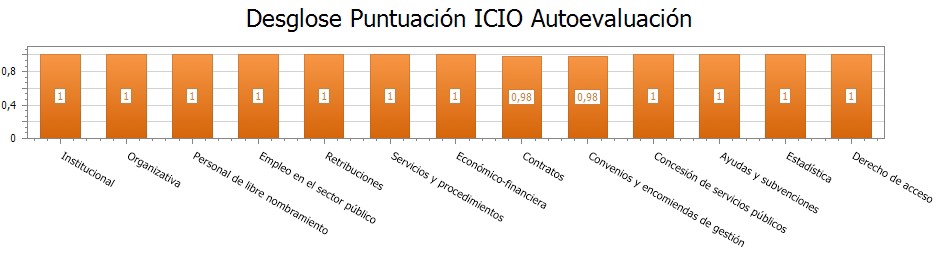 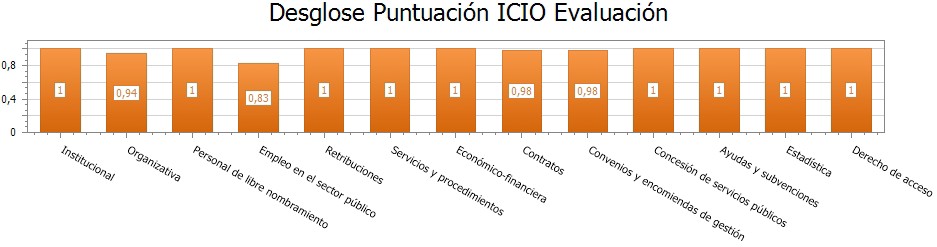 Institucional1 Información general1001 - Información general institucional, histórica y económica de la entidad.AUTOEVALUACIÓNEVALUACIÓNREVISIÓN1002 - Normativa aplicable a la entidad.AUTOEVALUACIÓNEVALUACIÓNREVISIÓN1004 - Información relativa a las funciones que desarrolla la entidad.AUTOEVALUACIÓNEVALUACIÓNREVISIÓNOrganizativa1 Estructura orgánica1018 - Organigrama de la entidad.AUTOEVALUACIÓNEVALUACIÓNREVISIÓN1021 - Órganos de gobierno, de dirección o de administración de la entidad, indicando sus competencias y funciones.AUTOEVALUACIÓNEVALUACIÓNREVISIÓN1023 - Composición y personas titulares de los órganos de gobierno, de dirección o de administración de la entidad, y número de personas adscritas a cada órgano, organismo o entidad.AUTOEVALUACIÓNEVALUACIÓNREVISIÓN1024 - Identificación de los/las responsables de los diferentes órganos.AUTOEVALUACIÓNEVALUACIÓNREVISIÓN1025 - Perfil y trayectoria profesional de los/las responsables de los diferentes órganos.AUTOEVALUACIÓNEVALUACIÓNREVISIÓN5 Sociedades mercantiles, fundaciones, consorcios, asociaciones públicas y demás entidades privadas en las que participe mayoritariamente1031 - Estatutos por los que ha de regirse la entidad, y sus modificaciones.AUTOEVALUACIÓNEVALUACIÓNREVISIÓNPersonal de libre nombramiento1 Altos cargos y asimilados, y titulares de órganos superiores y directivos1032 - Identificación y nombramiento, o en su caso, régimen de contrato laboral.AUTOEVALUACIÓNEVALUACIÓNREVISIÓN1033 - Perfil, méritos académicos y trayectoria profesional.AUTOEVALUACIÓNEVALUACIÓNREVISIÓN1034 - Resoluciones que autoricen el ejercicio de la actividad privada al cese de los altos cargos y asimilados.AUTOEVALUACIÓNEVALUACIÓNREVISIÓN1035 - Funciones; órganos colegiados administrativos o sociales de los que es miembro y actividades públicas y privadas para las que se le ha concedido la compatibilidad.AUTOEVALUACIÓNEVALUACIÓNREVISIÓNEmpleo en el sector públicoNúmero de efectivos de personal1042 - Distribución por grupos de clasificación, especificando el tipo de relación funcionarial, estatutaria o laboral, distinguiendo entre los de carrera e interinos y entre los fijos, indefinidos y temporales.AUTOEVALUACIÓNEVALUACIÓNREVISIÓN1043 - Número de empleados por departamento.AUTOEVALUACIÓNEVALUACIÓNREVISIÓN1044 - Número de liberados/as sindicales, número de horas sindicales utilizadas por sindicato y, en su caso, sindicato al que pertenecen los liberados/as y coste de las liberaciones.AUTOEVALUACIÓNEVALUACIÓNREVISIÓNPersonal de la entidad1045 - Relación nominal del personal que presta servicio en la entidad, indicando el puesto de trabajo que desempeña y el régimen de provisión.AUTOEVALUACIÓNEVALUACIÓNREVISIÓN1046 - Listas de contratación de personal para la prestación de los servicios públicos de su competencia.AUTOEVALUACIÓNEVALUACIÓNREVISIÓNAutorizaciones de compatibilidad del personal1047 - Identificación personal, puesto de trabajo que desempeña y actividad o actividades para las que se autoriza la compatibilidad, y en su caso, Boletín Oficial en el que se publicaron.AUTOEVALUACIÓNEVALUACIÓNREVISIÓNRetribuciones1 Miembros electos, titulares de los órganos de gobierno, altos cargos o asimilados y titulares de los órganos superiores y directivos de la entidad1048 - Retribución percibida anualmente, articulada en función de la clase o categoría del órgano, y en caso de dedicación parcial, especificando la dedicación mínima exigida.AUTOEVALUACIÓNEVALUACIÓNREVISIÓN1049 - Gastos de representación asignados.AUTOEVALUACIÓNEVALUACIÓNREVISIÓN1050 - Indemnizaciones percibidas con ocasión del abandono del cargo.AUTOEVALUACIÓNEVALUACIÓNREVISIÓNPersonal funcionario, laboral y estatutario1053 - Información general de las retribuciones del personal funcionario, estatutario y laboral, articulada en función de los niveles y cargos existentes, y en su caso, diferenciando las básicas de las complementarias.AUTOEVALUACIÓNEVALUACIÓNREVISIÓNMiembros electos, cargos de la Administración, personal directivo y personal eventual1055 - Publicación semestral de las cuantías de las indemnizaciones percibidas por dietas y gastos de viaje.AUTOEVALUACIÓNEVALUACIÓNREVISIÓNInformación general sobre las condiciones para el devengo y cuantías de las indemnizaciones por razón del servicio1056 - Viajes, manutención, alojamiento y asistencia a órganos colegiados o sociales.AUTOEVALUACIÓNEVALUACIÓNREVISIÓNServicios y procedimientosServicios1076 - Servicios que presta cada unidad administrativa.AUTOEVALUACIÓNEVALUACIÓNREVISIÓN1078 - Requisitos y condiciones de acceso a los servicios, incluyendo horario, tasas, tarifas o precios.AUTOEVALUACIÓNEVALUACIÓNREVISIÓN1079 - Listas de espera para acceder a los servicios.AUTOEVALUACIÓNEVALUACIÓNREVISIÓN1080 - Cartas de servicios elaboradas y, en su caso, compromisos asumidos y grado de cumplimiento de los mismos.AUTOEVALUACIÓNEVALUACIÓNREVISIÓNProcedimientos1082 - Procedimiento para la presentación de quejas y reclamaciones sobre el funcionamiento del servicio.AUTOEVALUACIÓNEVALUACIÓNREVISIÓN1083 - Número de reclamaciones y número o proporción de aceptadas o resueltas a favor de los interesados.AUTOEVALUACIÓNEVALUACIÓNREVISIÓNEconómico-financieraInformación presupuestaria y contable1091 - Cuentas anuales que deban rendirse por la entidad (balance, cuenta de resultado económico patrimonial, memoria y liquidación del Presupuesto) o instrumento informativo similar.AUTOEVALUACIÓNEVALUACIÓNREVISIÓN1096 - Informes de auditoría de cuentas y de fiscalización por los órganos de control externo.AUTOEVALUACIÓNEVALUACIÓNREVISIÓNIngresos y gastos1101 - Información básica sobre la financiación de la entidad.AUTOEVALUACIÓNEVALUACIÓNREVISIÓN1104 - Gastos de personal y su porcentaje sobre el gasto total.AUTOEVALUACIÓNEVALUACIÓNREVISIÓN1105 - Gastos derivados del personal directivo, eventual y liberados sindicales, expresando en todos los casos su porcentaje sobre el gasto de personal y sobre el gasto total.AUTOEVALUACIÓNEVALUACIÓNREVISIÓN1108 - Gastos realizados en campañas de publicidad institucional.AUTOEVALUACIÓNEVALUACIÓNREVISIÓN1109 - Gasto realizado en concepto de patrocinio.AUTOEVALUACIÓNEVALUACIÓNREVISIÓN12 ContratosInformación general1136 - Información general de las entidades y órganos de contratación (como dirección de contacto, números de teléfono y fax, dirección postal y cuenta de correo electrónico).AUTOEVALUACIÓNEVALUACIÓNREVISIÓNContratos programados1137 - Contratos programados.AUTOEVALUACIÓNEVALUACIÓNREVISIÓNContratos adjudicados1138 - Contratos adjudicados.AUTOEVALUACIÓNEVALUACIÓNREVISIÓNLicitaciones anuladas1139 - Licitaciones anuladas.AUTOEVALUACIÓNEVALUACIÓNREVISIÓNInformación necesaria o conveniente.1140 - Información que se considere necesaria o conveniente para la adecuada gestión de la contratación.AUTOEVALUACIÓNEVALUACIÓNREVISIÓNLicitaciones en curso1141 - Pliegos de prescripciones técnicas y de cláusulas administrativas, y en su caso, la restante documentación complementaria.AUTOEVALUACIÓNEVALUACIÓNREVISIÓNMesas de contratación1142 - Composición y convocatorias de las mesas de contratación, y en su caso, forma de designación de la mesa.AUTOEVALUACIÓNEVALUACIÓNREVISIÓNPreguntas y aclaraciones1143 - Preguntas frecuentes y aclaraciones relativas al contenido de los contratos.AUTOEVALUACIÓNEVALUACIÓNREVISIÓNContratos formalizados1144 - Denominación y objeto.AUTOEVALUACIÓNEVALUACIÓNREVISIÓN1145 - Duración.AUTOEVALUACIÓNEVALUACIÓNREVISIÓN1146 - Importe de licitación.AUTOEVALUACIÓNEVALUACIÓNREVISIÓN1147 - Importe de adjudicación.AUTOEVALUACIÓNEVALUACIÓNREVISIÓN1148 - Procedimiento utilizado.AUTOEVALUACIÓNEVALUACIÓNREVISIÓN1149 - Instrumentos a través de los cuales se haya publicitado.AUTOEVALUACIÓNEVALUACIÓNREVISIÓN1150 - Número de licitadores/ras participantes en el procedimiento.AUTOEVALUACIÓNEVALUACIÓNREVISIÓN1151 - Identidad de las personas o entidades a las que se adjudica el contrato o administración contratante en el caso de entidades privadas.AUTOEVALUACIÓNEVALUACIÓNREVISIÓN1152 - Datos estadísticos sobre el porcentaje en volumen presupuestario de contratos adjudicados a través de cada uno de los procedimientos previstos en la legislación de contratos del sector público.AUTOEVALUACIÓNEVALUACIÓNREVISIÓN1153 - Relación trimestral de contratos menores, especificando número, importe global y porcentaje que representan respecto de la totalidad de los contratos formalizados.AUTOEVALUACIÓNEVALUACIÓNREVISIÓN1154 - Modificaciones de los contratos formalizados.AUTOEVALUACIÓNEVALUACIÓNREVISIÓN1155 - Prórrogas y variaciones del plazo de duración o ejecución de los contratos formalizados.AUTOEVALUACIÓNEVALUACIÓNREVISIÓN1156 - Penalidades impuestas por incumplimiento de los/las contratistas.AUTOEVALUACIÓNEVALUACIÓNREVISIÓNContratos resueltos1157 - Decisiones de desistimiento y renuncia de los contratos.AUTOEVALUACIÓNEVALUACIÓNREVISIÓN13 Convenios y encomiendas de gestiónConvenios1158 - Partes firmantes y denominación del convenio.AUTOEVALUACIÓNEVALUACIÓNREVISIÓN1159 - Objeto.AUTOEVALUACIÓNEVALUACIÓNREVISIÓN1160 - Actuaciones o actividades comprometidas.AUTOEVALUACIÓNEVALUACIÓNREVISIÓN1161 - Plazo y condiciones de vigencia.AUTOEVALUACIÓNEVALUACIÓNREVISIÓN1162 - Órganos o unidades encargadas de la ejecución.AUTOEVALUACIÓNEVALUACIÓNREVISIÓN1163 - Obligaciones económicas/financiación, con indicación de las cantidades que corresponden a cada una de las partes firmantes.AUTOEVALUACIÓNEVALUACIÓNREVISIÓN1164 - Modificaciones realizadas durante la vigencia: objeto y fecha.AUTOEVALUACIÓNEVALUACIÓNREVISIÓNEncomiendas de gestión1167 - Entidad a la que se realiza la encomienda.AUTOEVALUACIÓNEVALUACIÓNREVISIÓN1168 - Número y categorías profesionales de las personas incluidas en cada encomienda, importe total destinado a gastos de personal; medios materiales que la entidad encomendante haya acordado poner a disposición de la encomendada para la realización del trabajo; motivos que justifican que no se presten los servicios con los medios personales con que cuenta el órgano o entidad encomendante.AUTOEVALUACIÓNEVALUACIÓNREVISIÓN1169 - Modificaciones y revisiones del presupuesto y precios; y liquidación final de la encomienda.AUTOEVALUACIÓNEVALUACIÓNREVISIÓN1170 - Objeto y denominación de la encomienda.AUTOEVALUACIÓNEVALUACIÓNREVISIÓN1171 - Presupuesto de la encomienda.AUTOEVALUACIÓNEVALUACIÓNREVISIÓN1172 - Duración.AUTOEVALUACIÓNEVALUACIÓNREVISIÓN1173 - Obligaciones económicas.AUTOEVALUACIÓNEVALUACIÓNREVISIÓN1174 - Tarifas y precios fijados.AUTOEVALUACIÓNEVALUACIÓNREVISIÓN1175 - Personas o entidades adjudicatarias de las subcontrataciones efectuadas.AUTOEVALUACIÓNEVALUACIÓNREVISIÓN1176 - Procedimiento seguido para las subcontrataciones efectuadas.AUTOEVALUACIÓNEVALUACIÓNREVISIÓN1177 - Importe de las adjudicaciones de las subcontrataciones efectuadas.AUTOEVALUACIÓNEVALUACIÓNREVISIÓN14 Concesión de servicios públicos1 Concesiones efectuadas1178 - Servicio público objeto de la concesión administrativa; identificación del concesionario; plazo de la concesión, régimen de financiación y condiciones de prestación del servicio.AUTOEVALUACIÓNEVALUACIÓNREVISIÓN15 Ayudas y subvencionesPlan estratégico de subvenciones1179 - Planes estratégicos de ayudas y subvenciones aprobados.AUTOEVALUACIÓNEVALUACIÓNREVISIÓNRelación de líneas de ayudas y subvenciones que se tenga previsto convocar1181 - Importe, objetivo o finalidad, descripción de los posibles beneficiarios o beneficiarias y, en su caso, criterios de distribución.AUTOEVALUACIÓNEVALUACIÓNREVISIÓNRelación de ayudas y subvenciones concedidas a lo largo de cada ejercicio1182 - Importe.AUTOEVALUACIÓNEVALUACIÓNREVISIÓN1183 - Objetivo o finalidad.AUTOEVALUACIÓNEVALUACIÓNREVISIÓN1184 - Beneficiarios o beneficiarias.AUTOEVALUACIÓNEVALUACIÓNREVISIÓN17 Estadística1 Información estadística1195 - Información estadística necesaria para valorar el grado de cumplimiento y calidad de los servicios públicos que sean de su competencia.AUTOEVALUACIÓNEVALUACIÓNREVISIÓN18 Derecho de accesoUnidades de información1198 - Órgano competente en materia de derecho de acceso.AUTOEVALUACIÓNEVALUACIÓNREVISIÓNResoluciones denegatorias1199 - Resoluciones denegatorias previa disociación de los datos de carácter personal.AUTOEVALUACIÓNEVALUACIÓNREVISIÓNInformación frecuentemente demandada1200 - Información cuyo acceso se solicita con mayor frecuencia.AUTOEVALUACIÓNEVALUACIÓNREVISIÓNEstadísticas de derecho de acceso1201 - Información estadística sobre las resoluciones de las solicitudes de derecho de acceso a la información pública.AUTOEVALUACIÓNEVALUACIÓNREVISIÓN¿Publica la entidad la declaración de accesibilidad conforme al artículo 15 del Real Decreto 1112/2018, de 7 de septiembre sobre la accesiblidad de los sitios web y aplicaciones para dispositivos móviles del sector público?¿Publica la entidad la declaración de accesibilidad conforme al artículo 15 del Real Decreto 1112/2018, de 7 de septiembre sobre la accesiblidad de los sitios web y aplicaciones para dispositivos móviles del sector público?SíEspecifique la dirección de la entidad en la que está publicada la declaración de accesibilidadhttps://www.itccanarias.org/web/es/accesibilidad¿La declaración de accesibilidad se encuentra visible desde cualquier página de la web?¿La declaración de accesibilidad se encuentra visible desde cualquier página de la web?Sí¿Qué situación de cumplimiento de las pautas de accesibilidad tiene la web de la entidad?¿Qué situación de cumplimiento de las pautas de accesibilidad tiene la web de la entidad?1¿Se especifica el método por el que se preparó la declaración de accesibilidad y la fecha en la que fue preparada?¿Se especifica el método por el que se preparó la declaración de accesibilidad y la fecha en la que fue preparada?0.5¿Se publica la fecha de la última revisión de la declaración de accesibilidad?¿Se publica la fecha de la última revisión de la declaración de accesibilidad?SíEspecifique la fecha de publicación de la declaración de accesibilidadEspecifique la fecha de publicación de la declaración de accesibilidad25/04/2019¿Se proporciona al usuario un mecanismo de comunicación en los términos que se establecen en los artículos 10.2.a y 11 del Real Decreto 1112/2018? (Los artículos 10.2.b y 12 entran en vigor a los dos años de la publicación del RD.)¿Se proporciona al usuario un mecanismo de comunicación en los términos que se establecen en los artículos 10.2.a y 11 del Real Decreto 1112/2018? (Los artículos 10.2.b y 12 entran en vigor a los dos años de la publicación del RD.)Sí¿Se publica un enlace al procedimiento de reclamación regulado en el artículo 13 del Real Decreto 1112/2018 al que cualquier persona pueda recurrir en caso de que la respuesta a la comunicación o a la solicitud sea insatisfactoria?¿Se publica un enlace al procedimiento de reclamación regulado en el artículo 13 del Real Decreto 1112/2018 al que cualquier persona pueda recurrir en caso de que la respuesta a la comunicación o a la solicitud sea insatisfactoria?SíAccesibilidad (Máx. 100)Accesibilidad (Máx. 100)92Indique si la web de la entidad dispone de apartado específico de transparencia o si la entidad dispone de Portal de TransparenciaIndique si la web de la entidad dispone de apartado específico de transparencia o si la entidad dispone de Portal de TransparenciaSiIndique si el apartado de transparencia se encuentra visible y disponible o si hay un enlace visible al portal de transparencia en la página de inicio de la web de la entidadIndique si el apartado de transparencia se encuentra visible y disponible o si hay un enlace visible al portal de transparencia en la página de inicio de la web de la entidadSiLugar de publicación (Máx. 100)Lugar de publicación (Máx. 100)100Estructura (Máx. 100)Estructura (Máx. 100)100¿La web de la entidad tiene habilitado y en funcionamiento un buscador interno? (Máx. 100)¿La web de la entidad tiene habilitado y en funcionamiento un buscador interno? (Máx. 100)50¿Publica la entidad la declaración de accesibilidad conforme al artículo 15 del Real Decreto 1112/2018, de 7 de septiembre sobre la accesiblidad de los sitios web y aplicaciones para dispositivos móviles del sector público?¿Publica la entidad la declaración de accesibilidad conforme al artículo 15 del Real Decreto 1112/2018, de 7 de septiembre sobre la accesiblidad de los sitios web y aplicaciones para dispositivos móviles del sector público?SíEspecifique la dirección de la entidad en la que está publicada la declaración de accesibilidadhttps://www.itccanarias.org/web/es/accesibilidad¿La declaración de accesibilidad se encuentra visible desde cualquier página de la web?¿La declaración de accesibilidad se encuentra visible desde cualquier página de la web?Sí¿Qué situación de cumplimiento de las pautas de accesibilidad tiene la web de la entidad?¿Qué situación de cumplimiento de las pautas de accesibilidad tiene la web de la entidad?1¿Se especifica el método por el que se preparó la declaración de accesibilidad y la fecha en la que fue preparada?¿Se especifica el método por el que se preparó la declaración de accesibilidad y la fecha en la que fue preparada?0.5¿Se publica la fecha de la última revisión de la declaración de accesibilidad?¿Se publica la fecha de la última revisión de la declaración de accesibilidad?SíEspecifique la fecha de publicación de la declaración de accesibilidadEspecifique la fecha de publicación de la declaración de accesibilidad25/04/2019¿Se proporciona al usuario un mecanismo de comunicación en los términos que se establecen en los artículos 10.2.a y 11 del Real Decreto 1112/2018? (Los artículos 10.2.b y 12 entran en vigor a los dos años de la publicación del RD.)¿Se proporciona al usuario un mecanismo de comunicación en los términos que se establecen en los artículos 10.2.a y 11 del Real Decreto 1112/2018? (Los artículos 10.2.b y 12 entran en vigor a los dos años de la publicación del RD.)Sí¿Se publica un enlace al procedimiento de reclamación regulado en el artículo 13 del Real Decreto 1112/2018 al que cualquier persona pueda recurrir en caso de que la respuesta a la comunicación o a la solicitud sea insatisfactoria?¿Se publica un enlace al procedimiento de reclamación regulado en el artículo 13 del Real Decreto 1112/2018 al que cualquier persona pueda recurrir en caso de que la respuesta a la comunicación o a la solicitud sea insatisfactoria?SíAccesibilidad (Máx. 100)Accesibilidad (Máx. 100)92Indique si la web de la entidad dispone de apartado específico de transparencia o si la entidad dispone de Portal de TransparenciaIndique si la web de la entidad dispone de apartado específico de transparencia o si la entidad dispone de Portal de TransparenciaSiIndique si el apartado de transparencia se encuentra visible y disponible o si hay un enlace visible al portal de transparencia en la página de inicio de la web de la entidadIndique si el apartado de transparencia se encuentra visible y disponible o si hay un enlace visible al portal de transparencia en la página de inicio de la web de la entidadSiLugar de publicación (Máx. 100)Lugar de publicación (Máx. 100)100Estructura (Máx. 100)Estructura (Máx. 100)100¿La web de la entidad tiene habilitado y en funcionamiento un buscador interno? (Máx. 100)¿La web de la entidad tiene habilitado y en funcionamiento un buscador interno? (Máx. 100)50URL del enlace en el Portal de TransparenciaURL del enlace en la web o sede electrónica propiahttps://www.itccanarias.org/web/es/portal-de-transparencia?view=article&id=72:historia&catid=15Existe informaciónSíContenidoForma de publicaciónFecha de informaciónFecha de publicaciónActualización10010015/05/2020100Número de clicksAccesibilidadClaridadEstructuraReutilización1100100100100ICIO Autoevaluación1Existe informaciónSíContenidoForma de publicaciónFecha de informaciónFecha de publicaciónActualización10010015/05/2020100Número de clicksAccesibilidadClaridadEstructuraReutilización1100100100100ICIO Evaluación1RevisadoRevisadoFecha de revisiónUsuario revisiónSíSí21/08/2020 10:14:43AALVAREZDescripción:Comentario:URL del enlace en el Portal de TransparenciaURL del enlace en la web o sede electrónica propiahttps://www.itccanarias.org/web/es/portal-de-transparencia?view=article&id=72:historia&catid=15Existe informaciónSíContenidoForma de publicaciónFecha de informaciónFecha de publicaciónActualización10010015/05/2020100Número de clicksAccesibilidadClaridadEstructuraReutilización2100100100100ICIO Autoevaluación1Existe informaciónSíContenidoForma de publicaciónFecha de informaciónFecha de publicaciónActualización10010015/05/2020100Número de clicksAccesibilidadClaridadEstructuraReutilización2100100100100RevisadoRevisadoFecha de revisiónUsuario revisiónSíSí21/08/2020 10:14:43AALVAREZDescripción:Comentario:URL del enlace en el Portal de TransparenciaURL del enlace en la web o sede electrónica propiahttps://www.itccanarias.org/web/es/portal-de-transparencia?view=article&id=72:historia&catid=15Existe informaciónSíContenidoForma de publicaciónFecha de informaciónFecha de publicaciónActualización10010015/05/2020100Número de clicksAccesibilidadClaridadEstructuraReutilización1100100100100ICIO Autoevaluación1ContenidoForma de publicaciónFecha de informaciónFecha de publicaciónActualización10010015/05/2020100Número de clicksAccesibilidadClaridadEstructuraReutilización1100100100100ICIO Evaluación1RevisadoRevisadoFecha de revisiónUsuario revisiónSíSí21/08/2020 10:14:43AALVAREZDescripción:Comentario:URL del enlace en el Portal de TransparenciaURL del enlace en la web o sede electrónica propiahttps://www.itccanarias.org/web/es/portal-de-transparencia?view=article&id=75:organizativa&catid=15https://www.itccanarias.org/web/es/portal-de-transparencia?view=article&id=75:organizativa&catid=15Existe informaciónSíContenidoForma de publicaciónFecha de informaciónFecha de publicaciónActualización10010015/05/202023/10/2020100Número de clicksAccesibilidadClaridadEstructuraReutilización1100100100100Existe informaciónSíContenidoForma de publicaciónFecha de informaciónFecha de publicaciónActualización5010019/10/2020100Número de clicksAccesibilidadClaridadEstructuraReutilización110010010025ICIO Evaluación0,65RevisadoRevisadoFecha de revisiónUsuario revisiónSíSí06/11/2020 11:41:14NCASTILLODescripción:Comentario:Alegación aceptada parcialmente: el Contenido se valora parcialmente porque el organigrama no establece la relación jerárquica entre departamentos. La reutilización se valora con 25 puntos porque la información se encuentra en formato imagenAlegación aceptada parcialmente: el Contenido se valora parcialmente porque el organigrama no establece la relación jerárquica entre departamentos. La reutilización se valora con 25 puntos porque la información se encuentra en formato imagenAlegación aceptada parcialmente: el Contenido se valora parcialmente porque el organigrama no establece la relación jerárquica entre departamentos. La reutilización se valora con 25 puntos porque la información se encuentra en formato imagenAlegación aceptada parcialmente: el Contenido se valora parcialmente porque el organigrama no establece la relación jerárquica entre departamentos. La reutilización se valora con 25 puntos porque la información se encuentra en formato imagenAlegación aceptada parcialmente: el Contenido se valora parcialmente porque el organigrama no establece la relación jerárquica entre departamentos. La reutilización se valora con 25 puntos porque la información se encuentra en formato imagenAlegación aceptada parcialmente: el Contenido se valora parcialmente porque el organigrama no establece la relación jerárquica entre departamentos. La reutilización se valora con 25 puntos porque la información se encuentra en formato imagenAlegación aceptada parcialmente: el Contenido se valora parcialmente porque el organigrama no establece la relación jerárquica entre departamentos. La reutilización se valora con 25 puntos porque la información se encuentra en formato imagenAlegación aceptada parcialmente: el Contenido se valora parcialmente porque el organigrama no establece la relación jerárquica entre departamentos. La reutilización se valora con 25 puntos porque la información se encuentra en formato imagenURL del enlace en el Portal de TransparenciaURL del enlace en la web o sede electrónica propiahttps://www.itccanarias.org/web/es/portal-de-transparencia?view=article&id=75:organizativa&catid=15https://www.itccanarias.org/web/es/portal-de-transparencia?view=article&id=75:organizativa&catid=15ContenidoForma de publicaciónFecha de informaciónFecha de publicaciónActualización10010017/07/2020100Número de clicksAccesibilidadClaridadEstructuraReutilización1100100100100ICIO Autoevaluación1Existe informaciónSíContenidoForma de publicaciónFecha de informaciónFecha de publicaciónActualización10010017/07/2020100Número de clicksAccesibilidadClaridadEstructuraReutilización1100100100100ICIO Evaluación1RevisadoRevisadoFecha de revisiónUsuario revisiónSíSí06/11/2020 11:41:14NCASTILLODescripción:Comentario:URL del enlace en el Portal de TransparenciaURL del enlace en la web o sede electrónica propiahttps://www.itccanarias.org/web/es/portal-de-transparencia?view=article&id=75:organizativa&catid=15https://www.itccanarias.org/web/es/portal-de-transparencia?view=article&id=75:organizativa&catid=15Existe informaciónSíContenidoForma de publicaciónFecha de informaciónFecha de publicaciónActualización10010017/07/2020100Número de clicksAccesibilidadClaridadEstructuraReutilización1100100100100ICIO Autoevaluación1Existe informaciónSíContenidoForma de publicaciónFecha de informaciónFecha de publicaciónActualización10010017/07/2020100Número de clicksAccesibilidadClaridadEstructuraReutilización1100100100100ICIO Evaluación1RevisadoRevisadoFecha de revisiónUsuario revisiónSíSí06/11/2020 11:41:14NCASTILLODescripción:Comentario:URL del enlace en el Portal de TransparenciaURL del enlace en la web o sede electrónica propiahttps://www.itccanarias.org/web/es/portal-de-transparencia?view=article&id=75:organizativa&catid=15https://www.itccanarias.org/web/es/portal-de-transparencia?view=article&id=75:organizativa&catid=15Existe informaciónSíContenidoForma de publicaciónFecha de informaciónFecha de publicaciónActualización10010017/07/2020100Número de clicksAccesibilidadClaridadEstructuraReutilización1100100100100ICIO Autoevaluación1Existe informaciónSíContenidoForma de publicaciónFecha de informaciónFecha de publicaciónActualización10010017/07/2020100Número de clicksAccesibilidadClaridadEstructuraReutilización1100100100100ICIO Evaluación1RevisadoRevisadoFecha de revisiónUsuario revisiónSíSí06/11/2020 11:41:14NCASTILLODescripción:Comentario:URL del enlace en el Portal de TransparenciaURL del enlace en la web o sede electrónica propiahttps://www.itccanarias.org/web/es/portal-de-transparencia?view=article&id=75:organizativa&catid=15https://www.itccanarias.org/web/es/portal-de-transparencia?view=article&id=75:organizativa&catid=15Existe informaciónSíContenidoForma de publicaciónFecha de informaciónFecha de publicaciónActualización10010019/10/2020100Número de clicksAccesibilidadClaridadEstructuraReutilización1100100100100ICIO Autoevaluación1Existe informaciónSíContenidoForma de publicaciónFecha de informaciónFecha de publicaciónActualización10010019/10/2020100Número de clicksAccesibilidadClaridadEstructuraReutilización1100100100100ICIO Evaluación1RevisadoFecha de revisiónUsuario revisiónSí06/11/2020 11:41:14NCASTILLODescripción:Comentario:Alegación aceptada.URL del enlace en el Portal de TransparenciaURL del enlace en la web o sede electrónica propiahttps://www.itccanarias.org/web/es/portal-de-transparencia?view=article&id=75:organizativa&catid=15https://www.itccanarias.org/web/es/portal-de-transparencia?view=article&id=75:organizativa&catid=15Existe informaciónSíContenidoForma de publicaciónFecha de informaciónFecha de publicaciónActualización10010017/07/2020100Número de clicksAccesibilidadClaridadEstructuraReutilización1100100100100ICIO Autoevaluación1Existe informaciónSíContenidoForma de publicaciónFecha de informaciónFecha de publicaciónActualización10010017/07/2020100Número de clicksAccesibilidadClaridadEstructuraReutilización1100100100100ICIO Evaluación1RevisadoRevisadoFecha de revisiónUsuario revisiónSíSí06/11/2020 11:41:14NCASTILLODescripción:Comentario:URL del enlace en el Portal de TransparenciaURL del enlace en la web o sede electrónica propiahttps://www.itccanarias.org/web/es/portal-de-transparencia?view=article&id=1216:personal-libre- nombramiento&catid=15https://www.itccanarias.org/web/es/portal-de-transparencia?view=article&id=1216:personal-libre- nombramiento&catid=15Existe informaciónSíContenidoForma de publicaciónFecha de informaciónFecha de publicaciónActualización10010026/06/2020100Número de clicksAccesibilidadClaridadEstructuraReutilización1100100100100ICIO Autoevaluación1ContenidoForma de publicaciónFecha de informaciónFecha de publicaciónActualización10010026/06/2020100Número de clicksAccesibilidadClaridadEstructuraReutilización1100100100100ICIO Evaluación1RevisadoRevisadoFecha de revisiónUsuario revisiónSíSí21/08/2020 10:36:57AALVAREZDescripción:Comentario:URL del enlace en el Portal de TransparenciaURL del enlace en la web o sede electrónica propiahttps://www.itccanarias.org/web/es/portal-de-transparencia?view=article&id=1216:personal-libre- nombramiento&catid=15https://www.itccanarias.org/web/es/portal-de-transparencia?view=article&id=1216:personal-libre- nombramiento&catid=15Existe informaciónSíContenidoForma de publicaciónFecha de informaciónFecha de publicaciónActualización10010026/06/2020100Número de clicksAccesibilidadClaridadEstructuraReutilización1100100100100ICIO Autoevaluación1Existe informaciónSíContenidoForma de publicaciónFecha de informaciónFecha de publicaciónActualización10010026/06/2020100Número de clicksAccesibilidadClaridadEstructuraReutilización1100100100100ICIO Evaluación1RevisadoRevisadoFecha de revisiónUsuario revisiónSíSí21/08/2020 10:36:57AALVAREZDescripción:Comentario:URL del enlace en el Portal de TransparenciaURL del enlace en la web o sede electrónica propiahttps://www.itccanarias.org/web/es/portal-de-transparencia?view=article&id=1216:personal-libre- nombramiento&catid=15https://www.itccanarias.org/web/es/portal-de-transparencia?view=article&id=1216:personal-libre- nombramiento&catid=15Existe informaciónNoContenidoForma de publicaciónFecha de informaciónFecha de publicaciónActualización10010026/06/2020100Número de clicksAccesibilidadClaridadEstructuraReutilización1100100100100Existe informaciónNoContenidoForma de publicaciónFecha de informaciónFecha de publicaciónActualización10010026/06/2020100Número de clicksAccesibilidadClaridadEstructuraReutilización1100100100100ICIO Evaluación1RevisadoRevisadoFecha de revisiónUsuario revisiónSíSí21/08/2020 10:36:57AALVAREZDescripción:Comentario:URL del enlace en el Portal de TransparenciaURL del enlace en la web o sede electrónica propiahttps://www.itccanarias.org/web/es/portal-de-transparencia?view=article&id=1216:personal-libre- nombramiento&catid=15https://www.itccanarias.org/web/es/portal-de-transparencia?view=article&id=1216:personal-libre- nombramiento&catid=15ContenidoForma de publicaciónFecha de informaciónFecha de publicaciónActualización10010026/06/2020100Número de clicksAccesibilidadClaridadEstructuraReutilización1100100100100ICIO Autoevaluación1Existe informaciónNoContenidoForma de publicaciónFecha de informaciónFecha de publicaciónActualización10010026/06/2020100Número de clicksAccesibilidadClaridadEstructuraReutilización1100100100100ICIO Evaluación1RevisadoRevisadoFecha de revisiónUsuario revisiónSíSí21/08/2020 10:36:57AALVAREZDescripción:Comentario:URL del enlace en el Portal de TransparenciaURL del enlace en la web o sede electrónica propiahttps://www.itccanarias.org/web/es/portal-de-transparencia?view=article&id=75:organizativa&catid=15https://www.itccanarias.org/web/es/portal-de-transparencia?view=article&id=75:organizativa&catid=15Existe informaciónSíContenidoForma de publicaciónFecha de informaciónFecha de publicaciónActualización10010017/07/2020100Número de clicksAccesibilidadClaridadEstructuraReutilización1100100100100ICIO Autoevaluación1Existe informaciónSíContenidoForma de publicaciónFecha de informaciónFecha de publicaciónActualización10010017/07/2020100Número de clicksAccesibilidadClaridadEstructuraReutilización1100100100100ICIO Evaluación1RevisadoFecha de revisiónUsuario revisiónSí06/11/2020 11:43:09NCASTILLODescripción:Comentario:Alegación aceptada.Se valora la información contenida en el siguiente enlace: https://www.itccanarias.org/web/es/portal-de-transparencia? view=article&id=120:empleo&catid=15Alegación aceptada.Se valora la información contenida en el siguiente enlace: https://www.itccanarias.org/web/es/portal-de-transparencia? view=article&id=120:empleo&catid=15URL del enlace en el Portal de TransparenciaURL del enlace en la web o sede electrónica propiahttp://www.itccanarias.org/web/itc/transparencia.jsp?lang=eshttp://www.itccanarias.org/web/itc/transparencia.jsp?lang=esExiste informaciónSíContenidoForma de publicaciónFecha de informaciónFecha de publicaciónActualización10010001/01/202017/07/2020100Número de clicksAccesibilidadClaridadEstructuraReutilización1100100100100ICIO Autoevaluación1Existe informaciónSíContenidoForma de publicaciónFecha de informaciónFecha de publicaciónActualización10010017/07/2020100Número de clicksAccesibilidadClaridadEstructuraReutilización1100100100100ICIO Evaluación1RevisadoRevisadoFecha de revisiónUsuario revisiónSíSí06/11/2020 11:43:09NCASTILLODescripción:Comentario:Alegación aceptada.Alegación aceptada.Alegación aceptada.Alegación aceptada.URL del enlace en el Portal de TransparenciaURL del enlace en la web o sede electrónica propiahttps://www.itccanarias.org/web/es/portal-de-transparencia?view=article&id=120:empleo&catid=15https://www.itccanarias.org/web/es/portal-de-transparencia?view=article&id=120:empleo&catid=15Existe informaciónNoContenidoForma de publicaciónFecha de informaciónFecha de publicaciónActualización10010001/01/202017/07/2020100Número de clicksAccesibilidadClaridadEstructuraReutilización1100100100100ICIO Autoevaluación1Existe informaciónNoContenidoForma de publicaciónFecha de informaciónFecha de publicaciónActualización10010001/01/202017/07/2020100Número de clicksAccesibilidadClaridadEstructuraReutilización1100100100100RevisadoRevisadoFecha de revisiónUsuario revisiónSíSí06/11/2020 11:43:10NCASTILLODescripción:Comentario:Alegación aceptada.Alegación aceptada.Alegación aceptada.Alegación aceptada.URL del enlace en el Portal de TransparenciaURL del enlace en la web o sede electrónica propiahttps://www.itccanarias.org/web/es/portal-de-transparencia?view=article&id=120:empleo&catid=15https://www.itccanarias.org/web/es/portal-de-transparencia?view=article&id=120:empleo&catid=15Existe informaciónSíContenidoForma de publicaciónFecha de informaciónFecha de publicaciónActualización10010027/05/202027/05/2020100Número de clicksAccesibilidadClaridadEstructuraReutilización1100100100100ICIO Autoevaluación1ContenidoForma de publicaciónFecha de informaciónFecha de publicaciónActualización000Número de clicksAccesibilidadClaridadEstructuraReutilización01001000ICIO Evaluación0RevisadoRevisadoFecha de revisiónUsuario revisiónSíSí06/11/2020 11:43:10NCASTILLODescripción:Comentario:Alegación rechazada: No se ha encontrado una relación nominal de los trabajadores.Alegación rechazada: No se ha encontrado una relación nominal de los trabajadores.Alegación rechazada: No se ha encontrado una relación nominal de los trabajadores.Alegación rechazada: No se ha encontrado una relación nominal de los trabajadores.URL del enlace en el Portal de TransparenciaURL del enlace en la web o sede electrónica propiahttps://www.itccanarias.org/web/es/portal-de-transparencia?view=article&id=120:empleo&catid=15https://www.itccanarias.org/web/es/portal-de-transparencia?view=article&id=120:empleo&catid=15Existe informaciónSíContenidoForma de publicaciónFecha de informaciónFecha de publicaciónActualización10010017/07/2020100Número de clicksAccesibilidadClaridadEstructuraReutilización1100100100100ICIO Autoevaluación1Existe informaciónSíContenidoForma de publicaciónFecha de informaciónFecha de publicaciónActualización10010017/07/2020100Número de clicksAccesibilidadClaridadEstructuraReutilización1100100100100ICIO Evaluación1RevisadoRevisadoFecha de revisiónUsuario revisiónSíSí06/11/2020 11:43:10NCASTILLODescripción:Comentario:Alegación aceptada.Alegación aceptada.Alegación aceptada.Alegación aceptada.URL del enlace en el Portal de TransparenciaURL del enlace en la web o sede electrónica propiahttps://www.itccanarias.org/web/es/portal-de-transparencia?view=article&id=120:empleo&catid=15https://www.itccanarias.org/web/es/portal-de-transparencia?view=article&id=120:empleo&catid=15ContenidoForma de publicaciónFecha de informaciónFecha de publicaciónActualización10010017/07/2020100Número de clicksAccesibilidadClaridadEstructuraReutilización1100100100100ICIO Autoevaluación1Existe informaciónNoContenidoForma de publicaciónFecha de informaciónFecha de publicaciónActualización10010017/07/2020100Número de clicksAccesibilidadClaridadEstructuraReutilización1100100100100ICIO Evaluación1RevisadoRevisadoFecha de revisiónUsuario revisiónSíSí06/11/2020 11:43:10NCASTILLODescripción:Comentario:URL del enlace en el Portal de TransparenciaURL del enlace en la web o sede electrónica propiahttps://www.itccanarias.org/web/es/portal-de-transparencia?view=article&id=80:retribuciones&catid=15https://www.itccanarias.org/web/es/portal-de-transparencia?view=article&id=80:retribuciones&catid=15Existe informaciónSíContenidoForma de publicaciónFecha de informaciónFecha de publicaciónActualización10010027/05/2020100Número de clicksAccesibilidadClaridadEstructuraReutilización1100100100100ICIO Autoevaluación1Existe informaciónSíContenidoForma de publicaciónFecha de informaciónFecha de publicaciónActualización10010027/05/2020100Número de clicksAccesibilidadClaridadEstructuraReutilización1100100100100ICIO Evaluación1RevisadoRevisadoFecha de revisiónUsuario revisiónSíSí03/11/2020 9:18:28AALVAREZDescripción:Comentario:Alegación aceptada.Alegación aceptada.Alegación aceptada.Alegación aceptada.URL del enlace en el Portal de TransparenciaURL del enlace en la web o sede electrónica propiahttps://www.itccanarias.org/web/es/portal-de-transparencia?view=article&id=80:retribuciones&catid=15https://www.itccanarias.org/web/es/portal-de-transparencia?view=article&id=80:retribuciones&catid=15Existe informaciónNoContenidoForma de publicaciónFecha de informaciónFecha de publicaciónActualización10010027/05/2020100Número de clicksAccesibilidadClaridadEstructuraReutilización1100100100100ICIO Autoevaluación1Existe informaciónNoContenidoForma de publicaciónFecha de informaciónFecha de publicaciónActualización10010027/05/2020100Número de clicksAccesibilidadClaridadEstructuraReutilización1100100100100ICIO Evaluación1RevisadoFecha de revisiónUsuario revisiónSí03/11/2020 9:18:28AALVAREZDescripción:Comentario:URL del enlace en el Portal de TransparenciaURL del enlace en la web o sede electrónica propiahttps://www.itccanarias.org/web/es/portal-de-transparencia?view=article&id=80:retribuciones&catid=15https://www.itccanarias.org/web/es/portal-de-transparencia?view=article&id=80:retribuciones&catid=15Existe informaciónNoContenidoForma de publicaciónFecha de informaciónFecha de publicaciónActualización10010027/05/2020100Número de clicksAccesibilidadClaridadEstructuraReutilización1100100100100ICIO Autoevaluación1Existe informaciónNoContenidoForma de publicaciónFecha de informaciónFecha de publicaciónActualización10010027/05/2020100Número de clicksAccesibilidadClaridadEstructuraReutilización1100100100100ICIO Evaluación1RevisadoRevisadoFecha de revisiónUsuario revisiónSíSí03/11/2020 9:18:28AALVAREZDescripción:Comentario:URL del enlace en el Portal de TransparenciaURL del enlace en la web o sede electrónica propiahttps://www.itccanarias.org/web/es/portal-de-transparencia?view=article&id=80:retribuciones&catid=15https://www.itccanarias.org/web/es/portal-de-transparencia?view=article&id=80:retribuciones&catid=15Existe informaciónSíContenidoForma de publicaciónFecha de informaciónFecha de publicaciónActualización10010027/05/2020100Número de clicksAccesibilidadClaridadEstructuraReutilización1100100100100ICIO Autoevaluación1Existe informaciónSíContenidoForma de publicaciónFecha de informaciónFecha de publicaciónActualización10010027/05/2020100Número de clicksAccesibilidadClaridadEstructuraReutilización1100100100100RevisadoRevisadoFecha de revisiónUsuario revisiónSíSí03/11/2020 9:18:28AALVAREZDescripción:Comentario:Alegación aceptada.Alegación aceptada.Alegación aceptada.Alegación aceptada.URL del enlace en el Portal de TransparenciaURL del enlace en la web o sede electrónica propiahttps://www.itccanarias.org/web/es/portal-de-transparencia?view=article&id=80:retribuciones&catid=15https://www.itccanarias.org/web/es/portal-de-transparencia?view=article&id=80:retribuciones&catid=15Existe informaciónSíContenidoForma de publicaciónFecha de informaciónFecha de publicaciónActualización10010027/05/202027/05/2020100Número de clicksAccesibilidadClaridadEstructuraReutilización1100100100100ICIO Autoevaluación1ContenidoForma de publicaciónFecha de informaciónFecha de publicaciónActualización10010021/10/2020100Número de clicksAccesibilidadClaridadEstructuraReutilización1100100100100ICIO Evaluación1RevisadoRevisadoFecha de revisiónUsuario revisiónSíSí03/11/2020 9:18:28AALVAREZDescripción:Comentario:Alegación aceptada.Alegación aceptada.Alegación aceptada.Alegación aceptada.URL del enlace en el Portal de TransparenciaURL del enlace en la web o sede electrónica propiahttps://www.itccanarias.org/web/es/portal-de-transparencia?view=article&id=80:retribuciones&catid=15https://www.itccanarias.org/web/es/portal-de-transparencia?view=article&id=80:retribuciones&catid=15Existe informaciónSíContenidoForma de publicaciónFecha de informaciónFecha de publicaciónActualización10010027/05/202027/05/2020100Número de clicksAccesibilidadClaridadEstructuraReutilización2100100100100ICIO Autoevaluación1Existe informaciónSíContenidoForma de publicaciónFecha de informaciónFecha de publicaciónActualización10010027/05/2020100Número de clicksAccesibilidadClaridadEstructuraReutilización2100100100100ICIO Evaluación1RevisadoRevisadoFecha de revisiónUsuario revisiónSíSí03/11/2020 9:18:28AALVAREZDescripción:Comentario:Alegación aceptada.Alegación aceptada.Alegación aceptada.Alegación aceptada.URL del enlace en el Portal de TransparenciaURL del enlace en la web o sede electrónica propiahttps://www.itccanarias.org/web/es/portal-de-transparencia?view=article&id=1217:servicios-y- procedimientos&catid=15https://www.itccanarias.org/web/es/portal-de-transparencia?view=article&id=1217:servicios-y- procedimientos&catid=15ContenidoForma de publicaciónFecha de informaciónFecha de publicaciónActualización10010029/06/2020100Número de clicksAccesibilidadClaridadEstructuraReutilización1100100100100ICIO Autoevaluación1Existe informaciónSíContenidoForma de publicaciónFecha de informaciónFecha de publicaciónActualización10010029/06/2020100Número de clicksAccesibilidadClaridadEstructuraReutilización1100100100100ICIO Evaluación1RevisadoRevisadoFecha de revisiónUsuario revisiónSíSí20/08/2020 13:20:39JGARCIADescripción:Comentario:URL del enlace en el Portal de TransparenciaURL del enlace en la web o sede electrónica propiahttps://www.itccanarias.org/web/es/portal-de-transparencia?view=article&id=1217:servicios-y- procedimientos&catid=15https://www.itccanarias.org/web/es/portal-de-transparencia?view=article&id=1217:servicios-y- procedimientos&catid=15Existe informaciónSíContenidoForma de publicaciónFecha de informaciónFecha de publicaciónActualización10010029/06/2020100Número de clicksAccesibilidadClaridadEstructuraReutilización1100100100100ICIO Autoevaluación1Existe informaciónSíContenidoForma de publicaciónFecha de informaciónFecha de publicaciónActualización10010029/06/2020100Número de clicksAccesibilidadClaridadEstructuraReutilización1100100100100ICIO Evaluación1RevisadoRevisadoFecha de revisiónUsuario revisiónSíSí20/08/2020 13:20:39JGARCIADescripción:Comentario:URL del enlace en el Portal de TransparenciaURL del enlace en la web o sede electrónica propiahttps://www.itccanarias.org/web/es/portal-de-transparencia?view=article&id=1217:servicios-y- procedimientos&catid=15https://www.itccanarias.org/web/es/portal-de-transparencia?view=article&id=1217:servicios-y- procedimientos&catid=15Existe informaciónNoContenidoForma de publicaciónFecha de informaciónFecha de publicaciónActualización10010029/06/2020100Número de clicksAccesibilidadClaridadEstructuraReutilización1100100100100ICIO Autoevaluación1Existe informaciónNoContenidoForma de publicaciónFecha de informaciónFecha de publicaciónActualización10010029/06/2020100Número de clicksAccesibilidadClaridadEstructuraReutilización1100100100100ICIO Evaluación1RevisadoFecha de revisiónUsuario revisiónSí20/08/2020 13:20:39JGARCIADescripción:Comentario:URL del enlace en el Portal de TransparenciaURL del enlace en la web o sede electrónica propiahttps://www.itccanarias.org/web/es/portal-de-transparencia?view=article&id=1217:servicios-y- procedimientos&catid=15https://www.itccanarias.org/web/es/portal-de-transparencia?view=article&id=1217:servicios-y- procedimientos&catid=15Existe informaciónNoContenidoForma de publicaciónFecha de informaciónFecha de publicaciónActualización10010029/06/2020100Número de clicksAccesibilidadClaridadEstructuraReutilización1100100100100ICIO Autoevaluación1Existe informaciónNoContenidoForma de publicaciónFecha de informaciónFecha de publicaciónActualización10010029/06/2020100Número de clicksAccesibilidadClaridadEstructuraReutilización1100100100100ICIO Evaluación1RevisadoRevisadoFecha de revisiónUsuario revisiónSíSí20/08/2020 13:20:39JGARCIADescripción:Comentario:URL del enlace en el Portal de TransparenciaURL del enlace en la web o sede electrónica propiahttps://www.itccanarias.org/web/es/portal-de-transparencia?view=article&id=1217:servicios-y- procedimientos&catid=15https://www.itccanarias.org/web/es/portal-de-transparencia?view=article&id=1217:servicios-y- procedimientos&catid=15Existe informaciónSíContenidoForma de publicaciónFecha de informaciónFecha de publicaciónActualización10010029/06/2020100Número de clicksAccesibilidadClaridadEstructuraReutilización1100100100100ICIO Autoevaluación1Existe informaciónSíContenidoForma de publicaciónFecha de informaciónFecha de publicaciónActualización10010029/06/2020100Número de clicksAccesibilidadClaridadEstructuraReutilización1100100100100RevisadoRevisadoFecha de revisiónUsuario revisiónSíSí20/08/2020 13:20:39JGARCIADescripción:Comentario:URL del enlace en el Portal de TransparenciaURL del enlace en la web o sede electrónica propiahttps://www.itccanarias.org/web/es/portal-de-transparencia?view=article&id=1217:servicios-y- procedimientos&catid=15https://www.itccanarias.org/web/es/portal-de-transparencia?view=article&id=1217:servicios-y- procedimientos&catid=15Existe informaciónSíContenidoForma de publicaciónFecha de informaciónFecha de publicaciónActualización10010029/06/2020100Número de clicksAccesibilidadClaridadEstructuraReutilización1100100100100ICIO Autoevaluación1ContenidoForma de publicaciónFecha de informaciónFecha de publicaciónActualización10010029/06/2020100Número de clicksAccesibilidadClaridadEstructuraReutilización1100100100100ICIO Evaluación1RevisadoRevisadoFecha de revisiónUsuario revisiónSíSí20/08/2020 13:20:39JGARCIADescripción:Comentario:URL del enlace en el Portal de TransparenciaURL del enlace en la web o sede electrónica propiahttps://www.itccanarias.org/web/es/portal-de-transparencia?view=article&id=81:economico- financiera&catid=15https://www.itccanarias.org/web/es/portal-de-transparencia?view=article&id=81:economico- financiera&catid=15ContenidoForma de publicaciónFecha de informaciónFecha de publicaciónActualización10010029/06/2020100Número de clicksAccesibilidadClaridadEstructuraReutilización1100100100100ICIO Autoevaluación1Existe informaciónSíContenidoForma de publicaciónFecha de informaciónFecha de publicaciónActualización10010029/06/2020100Número de clicksAccesibilidadClaridadEstructuraReutilización1100100100100ICIO Evaluación1RevisadoRevisadoFecha de revisiónUsuario revisiónSíSí08/09/2020 11:57:29JGARCIADescripción:Comentario:URL del enlace en el Portal de TransparenciaURL del enlace en la web o sede electrónica propiahttps://www.itccanarias.org/web/es/portal-de-transparencia?view=article&id=81:economico- financiera&catid=15https://www.itccanarias.org/web/es/portal-de-transparencia?view=article&id=81:economico- financiera&catid=15Existe informaciónSíContenidoForma de publicaciónFecha de informaciónFecha de publicaciónActualización10010029/06/2020100Número de clicksAccesibilidadClaridadEstructuraReutilización1100100100100ICIO Autoevaluación1Existe informaciónSíContenidoForma de publicaciónFecha de informaciónFecha de publicaciónActualización10010029/06/2020100Número de clicksAccesibilidadClaridadEstructuraReutilización1100100100100ICIO Evaluación1RevisadoRevisadoFecha de revisiónUsuario revisiónSíSí08/09/2020 11:57:29JGARCIADescripción:Comentario:URL del enlace en el Portal de TransparenciaURL del enlace en la web o sede electrónica propiahttps://www.itccanarias.org/web/es/portal-de-transparencia?view=article&id=81:economico- financiera&catid=15https://www.itccanarias.org/web/es/portal-de-transparencia?view=article&id=81:economico- financiera&catid=15Existe informaciónSíContenidoForma de publicaciónFecha de informaciónFecha de publicaciónActualización10010029/06/2020100Número de clicksAccesibilidadClaridadEstructuraReutilización1100100100100ICIO Autoevaluación1Existe informaciónSíContenidoForma de publicaciónFecha de informaciónFecha de publicaciónActualización10010029/06/2020100Número de clicksAccesibilidadClaridadEstructuraReutilización1100100100100ICIO Evaluación1RevisadoFecha de revisiónUsuario revisiónSí08/09/2020 11:57:29JGARCIADescripción:Comentario:URL del enlace en el Portal de TransparenciaURL del enlace en la web o sede electrónica propiahttps://www.itccanarias.org/web/es/portal-de-transparencia?view=article&id=81:economico- financiera&catid=15https://www.itccanarias.org/web/es/portal-de-transparencia?view=article&id=81:economico- financiera&catid=15Existe informaciónSíContenidoForma de publicaciónFecha de informaciónFecha de publicaciónActualización10010029/06/2020100Número de clicksAccesibilidadClaridadEstructuraReutilización1100100100100ICIO Autoevaluación1Existe informaciónSíContenidoForma de publicaciónFecha de informaciónFecha de publicaciónActualización10010029/06/2020100Número de clicksAccesibilidadClaridadEstructuraReutilización1100100100100ICIO Evaluación1RevisadoRevisadoFecha de revisiónUsuario revisiónSíSí08/09/2020 11:57:29JGARCIADescripción:Comentario:URL del enlace en el Portal de TransparenciaURL del enlace en la web o sede electrónica propiahttps://www.itccanarias.org/web/es/perfil-del-contratante?view=article&id=81:economico- financiera&catid=15https://www.itccanarias.org/web/es/perfil-del-contratante?view=article&id=81:economico- financiera&catid=15Existe informaciónSíContenidoForma de publicaciónFecha de informaciónFecha de publicaciónActualización10010029/06/2020100Número de clicksAccesibilidadClaridadEstructuraReutilización1100100100100ICIO Autoevaluación1Existe informaciónSíContenidoForma de publicaciónFecha de informaciónFecha de publicaciónActualización10010029/06/2020100Número de clicksAccesibilidadClaridadEstructuraReutilización1100100100100RevisadoRevisadoFecha de revisiónUsuario revisiónSíSí08/09/2020 11:57:29JGARCIADescripción:Comentario:URL del enlace en el Portal de TransparenciaURL del enlace en la web o sede electrónica propiahttps://www.itccanarias.org/web/es/portal-de-transparencia?view=article&id=81:economico- financiera&catid=15https://www.itccanarias.org/web/es/portal-de-transparencia?view=article&id=81:economico- financiera&catid=15Existe informaciónNoContenidoForma de publicaciónFecha de informaciónFecha de publicaciónActualización10010029/06/2020100Número de clicksAccesibilidadClaridadEstructuraReutilización1100100100100ICIO Autoevaluación1ContenidoForma de publicaciónFecha de informaciónFecha de publicaciónActualización10010029/06/2020100Número de clicksAccesibilidadClaridadEstructuraReutilización1100100100100ICIO Evaluación1RevisadoRevisadoFecha de revisiónUsuario revisiónSíSí08/09/2020 11:57:29JGARCIADescripción:Comentario:URL del enlace en el Portal de TransparenciaURL del enlace en la web o sede electrónica propiahttps://www.itccanarias.org/web/es/portal-de-transparencia?view=article&id=81:economico- financiera&catid=15https://www.itccanarias.org/web/es/portal-de-transparencia?view=article&id=81:economico- financiera&catid=15Existe informaciónNoContenidoForma de publicaciónFecha de informaciónFecha de publicaciónActualización10010029/06/2020100Número de clicksAccesibilidadClaridadEstructuraReutilización1100100100100ICIO Autoevaluación1Existe informaciónNoContenidoForma de publicaciónFecha de informaciónFecha de publicaciónActualización10010029/06/2020100Número de clicksAccesibilidadClaridadEstructuraReutilización1100100100100ICIO Evaluación1RevisadoRevisadoFecha de revisiónUsuario revisiónSíSí08/09/2020 11:57:29JGARCIADescripción:Comentario:URL del enlace en el Portal de TransparenciaURL del enlace en la web o sede electrónica propiahttps://www.itccanarias.org/web/es/perfil-del-contratantehttps://www.itccanarias.org/web/es/perfil-del-contratanteContenidoForma de publicaciónFecha de informaciónFecha de publicaciónActualización10010023/06/2020100Número de clicksAccesibilidadClaridadEstructuraReutilización1100100100100ICIO Autoevaluación1Existe informaciónSíContenidoForma de publicaciónFecha de informaciónFecha de publicaciónActualización10010023/06/2020100Número de clicksAccesibilidadClaridadEstructuraReutilización1100100100100ICIO Evaluación1RevisadoRevisadoFecha de revisiónUsuario revisiónSíSí04/11/2020 10:32:14NCASTILLODescripción:Comentario:URL del enlace en el Portal de TransparenciaURL del enlace en la web o sede electrónica propiahttps://www.itccanarias.org/web/es/perfil-del-contratantehttps://www.itccanarias.org/web/es/perfil-del-contratanteExiste informaciónNoContenidoForma de publicaciónFecha de informaciónFecha de publicaciónActualización10010023/06/2020100Número de clicksAccesibilidadClaridadEstructuraReutilización1100100100100ICIO Autoevaluación1Existe informaciónNoContenidoForma de publicaciónFecha de informaciónFecha de publicaciónActualización10010023/06/2020100Número de clicksAccesibilidadClaridadEstructuraReutilización1100100100100ICIO Evaluación1RevisadoRevisadoFecha de revisiónUsuario revisiónSíSí04/11/2020 10:32:14NCASTILLODescripción:Comentario:URL del enlace en el Portal de TransparenciaURL del enlace en la web o sede electrónica propiahttps://www.itccanarias.org/web/es/perfil-del-contratantehttps://www.itccanarias.org/web/es/perfil-del-contratanteExiste informaciónSíContenidoForma de publicaciónFecha de informaciónFecha de publicaciónActualización10010023/06/2020100Número de clicksAccesibilidadClaridadEstructuraReutilización1100100100100ICIO Autoevaluación1Existe informaciónSíContenidoForma de publicaciónFecha de informaciónFecha de publicaciónActualización10010023/06/2020100Número de clicksAccesibilidadClaridadEstructuraReutilización1100100100100ICIO Evaluación1RevisadoFecha de revisiónUsuario revisiónSí04/11/2020 10:32:14NCASTILLODescripción:Comentario:URL del enlace en el Portal de TransparenciaURL del enlace en la web o sede electrónica propiahttps://www.itccanarias.org/web/es/perfil-del-contratantehttps://www.itccanarias.org/web/es/perfil-del-contratanteExiste informaciónSíContenidoForma de publicaciónFecha de informaciónFecha de publicaciónActualización10010023/10/202023/10/2020100Número de clicksAccesibilidadClaridadEstructuraReutilización1100100100100ICIO Autoevaluación1Existe informaciónSíContenidoForma de publicaciónFecha de informaciónFecha de publicaciónActualización10010023/10/2020100Número de clicksAccesibilidadClaridadEstructuraReutilización1100100100100ICIO Evaluación1RevisadoRevisadoFecha de revisiónUsuario revisiónSíSí04/11/2020 10:32:14NCASTILLODescripción:Comentario:Alegación aceptada.Alegación aceptada.Alegación aceptada.Alegación aceptada.URL del enlace en el Portal de TransparenciaURL del enlace en la web o sede electrónica propiahttps://www.itccanarias.org/web/es/perfil-del-contratantehttps://www.itccanarias.org/web/es/perfil-del-contratanteExiste informaciónNoContenidoForma de publicaciónFecha de informaciónFecha de publicaciónActualización10010023/06/2020100Número de clicksAccesibilidadClaridadEstructuraReutilización1100100100100ICIO Autoevaluación1ContenidoForma de publicaciónFecha de informaciónFecha de publicaciónActualización10010023/06/2020100Número de clicksAccesibilidadClaridadEstructuraReutilización1100100100100ICIO Evaluación1RevisadoRevisadoFecha de revisiónUsuario revisiónSíSí04/11/2020 10:32:14NCASTILLODescripción:Comentario:URL del enlace en el Portal de TransparenciaURL del enlace en la web o sede electrónica propiahttps://www.itccanarias.org/web/es/perfil-del-contratantehttps://www.itccanarias.org/web/es/perfil-del-contratanteExiste informaciónSíContenidoForma de publicaciónFecha de informaciónFecha de publicaciónActualización10010023/06/2020100Número de clicksAccesibilidadClaridadEstructuraReutilización110010010050ICIO Autoevaluación0,9Existe informaciónSíContenidoForma de publicaciónFecha de informaciónFecha de publicaciónActualización10010023/06/2020100Número de clicksAccesibilidadClaridadEstructuraReutilización110010010050ICIO Evaluación0,9RevisadoRevisadoFecha de revisiónUsuario revisiónSíSí04/11/2020 10:32:14NCASTILLODescripción:Comentario:URL del enlace en el Portal de TransparenciaURL del enlace en la web o sede electrónica propiahttps://www.itccanarias.org/web/es/perfil-del-contratantehttps://www.itccanarias.org/web/es/perfil-del-contratanteContenidoForma de publicaciónFecha de informaciónFecha de publicaciónActualización10010023/06/2020100Número de clicksAccesibilidadClaridadEstructuraReutilización1100100100100ICIO Autoevaluación1Existe informaciónSíContenidoForma de publicaciónFecha de informaciónFecha de publicaciónActualización10010023/06/2020100Número de clicksAccesibilidadClaridadEstructuraReutilización1100100100100ICIO Evaluación1RevisadoRevisadoFecha de revisiónUsuario revisiónSíSí04/11/2020 10:32:14NCASTILLODescripción:Comentario:URL del enlace en el Portal de TransparenciaURL del enlace en la web o sede electrónica propiahttps://www.itccanarias.org/web/es/perfil-del-contratantehttps://www.itccanarias.org/web/es/perfil-del-contratanteExiste informaciónNoContenidoForma de publicaciónFecha de informaciónFecha de publicaciónActualización10010023/06/2020100Número de clicksAccesibilidadClaridadEstructuraReutilización1100100100100ICIO Autoevaluación1Existe informaciónNoContenidoForma de publicaciónFecha de informaciónFecha de publicaciónActualización10010023/06/2020100Número de clicksAccesibilidadClaridadEstructuraReutilización1100100100100ICIO Evaluación1RevisadoRevisadoFecha de revisiónUsuario revisiónSíSí04/11/2020 10:32:15NCASTILLODescripción:Comentario:URL del enlace en el Portal de TransparenciaURL del enlace en la web o sede electrónica propiahttps://www.itccanarias.org/web/es/perfil-del-contratantehttps://www.itccanarias.org/web/es/perfil-del-contratanteExiste informaciónSíContenidoForma de publicaciónFecha de informaciónFecha de publicaciónActualización10010023/06/2020100Número de clicksAccesibilidadClaridadEstructuraReutilización01001000ICIO Autoevaluación0,75Existe informaciónSíContenidoForma de publicaciónFecha de informaciónFecha de publicaciónActualización10010023/06/2020100Número de clicksAccesibilidadClaridadEstructuraReutilización01001000ICIO Evaluación0,75RevisadoFecha de revisiónUsuario revisiónSí04/11/2020 10:32:15NCASTILLODescripción:Comentario:URL del enlace en el Portal de TransparenciaURL del enlace en la web o sede electrónica propiahttps://www.itccanarias.org/web/es/perfil-del-contratantehttps://www.itccanarias.org/web/es/perfil-del-contratanteExiste informaciónSíContenidoForma de publicaciónFecha de informaciónFecha de publicaciónActualización10010023/06/2020100Número de clicksAccesibilidadClaridadEstructuraReutilización1100100100100ICIO Autoevaluación1Existe informaciónSíContenidoForma de publicaciónFecha de informaciónFecha de publicaciónActualización10010023/06/2020100Número de clicksAccesibilidadClaridadEstructuraReutilización1100100100100ICIO Evaluación1RevisadoRevisadoFecha de revisiónUsuario revisiónSíSí04/11/2020 10:32:15NCASTILLODescripción:Comentario:URL del enlace en el Portal de TransparenciaURL del enlace en la web o sede electrónica propiahttps://www.itccanarias.org/web/es/perfil-del-contratantehttps://www.itccanarias.org/web/es/perfil-del-contratanteExiste informaciónSíContenidoForma de publicaciónFecha de informaciónFecha de publicaciónActualización10010023/06/2020100Número de clicksAccesibilidadClaridadEstructuraReutilización1100100100100ICIO Autoevaluación1Existe informaciónSíContenidoForma de publicaciónFecha de informaciónFecha de publicaciónActualización10010023/06/2020100Número de clicksAccesibilidadClaridadEstructuraReutilización1100100100100RevisadoRevisadoFecha de revisiónUsuario revisiónSíSí04/11/2020 10:32:15NCASTILLODescripción:Comentario:URL del enlace en el Portal de TransparenciaURL del enlace en la web o sede electrónica propiahttps://www.itccanarias.org/web/es/perfil-del-contratantehttps://www.itccanarias.org/web/es/perfil-del-contratanteExiste informaciónSíContenidoForma de publicaciónFecha de informaciónFecha de publicaciónActualización10010023/06/2020100Número de clicksAccesibilidadClaridadEstructuraReutilización1100100100100ICIO Autoevaluación1ContenidoForma de publicaciónFecha de informaciónFecha de publicaciónActualización10010023/06/2020100Número de clicksAccesibilidadClaridadEstructuraReutilización1100100100100ICIO Evaluación1RevisadoRevisadoFecha de revisiónUsuario revisiónSíSí04/11/2020 10:32:15NCASTILLODescripción:Comentario:URL del enlace en el Portal de TransparenciaURL del enlace en la web o sede electrónica propiahttps://www.itccanarias.org/web/es/perfil-del-contratantehttps://www.itccanarias.org/web/es/perfil-del-contratanteExiste informaciónSíContenidoForma de publicaciónFecha de informaciónFecha de publicaciónActualización10010023/06/2020100Número de clicksAccesibilidadClaridadEstructuraReutilización1100100100100ICIO Autoevaluación1Existe informaciónSíContenidoForma de publicaciónFecha de informaciónFecha de publicaciónActualización10010023/06/2020100Número de clicksAccesibilidadClaridadEstructuraReutilización1100100100100ICIO Evaluación1RevisadoRevisadoFecha de revisiónUsuario revisiónSíSí04/11/2020 10:32:15NCASTILLODescripción:Comentario:URL del enlace en el Portal de TransparenciaURL del enlace en la web o sede electrónica propiahttps://www.itccanarias.org/web/es/perfil-del-contratantehttps://www.itccanarias.org/web/es/perfil-del-contratanteExiste informaciónSíContenidoForma de publicaciónFecha de informaciónFecha de publicaciónActualización10010023/06/2020100Número de clicksAccesibilidadClaridadEstructuraReutilización210010010050Existe informaciónSíContenidoForma de publicaciónFecha de informaciónFecha de publicaciónActualización10010023/06/2020100Número de clicksAccesibilidadClaridadEstructuraReutilización210010010050ICIO Evaluación0,9RevisadoRevisadoFecha de revisiónUsuario revisiónSíSí04/11/2020 10:32:15NCASTILLODescripción:Comentario:URL del enlace en el Portal de TransparenciaURL del enlace en la web o sede electrónica propiahttps://www.itccanarias.org/web/es/perfil-del-contratantehttps://www.itccanarias.org/web/es/perfil-del-contratanteContenidoForma de publicaciónFecha de informaciónFecha de publicaciónActualización10010023/06/2020100Número de clicksAccesibilidadClaridadEstructuraReutilización210010010050ICIO Autoevaluación0,9Existe informaciónSíContenidoForma de publicaciónFecha de informaciónFecha de publicaciónActualización10010023/06/2020100Número de clicksAccesibilidadClaridadEstructuraReutilización210010010050ICIO Evaluación0,9RevisadoRevisadoFecha de revisiónUsuario revisiónSíSí04/11/2020 10:32:15NCASTILLODescripción:Comentario:URL del enlace en el Portal de TransparenciaURL del enlace en la web o sede electrónica propiahttps://www.itccanarias.org/web/es/perfil-del-contratantehttps://www.itccanarias.org/web/es/perfil-del-contratanteExiste informaciónSíContenidoForma de publicaciónFecha de informaciónFecha de publicaciónActualización10010023/06/2020100Número de clicksAccesibilidadClaridadEstructuraReutilización1100100100100ICIO Autoevaluación1Existe informaciónSíContenidoForma de publicaciónFecha de informaciónFecha de publicaciónActualización10010023/06/2020100Número de clicksAccesibilidadClaridadEstructuraReutilización1100100100100ICIO Evaluación1RevisadoRevisadoFecha de revisiónUsuario revisiónSíSí04/11/2020 10:32:15NCASTILLODescripción:Comentario:URL del enlace en el Portal de TransparenciaURL del enlace en la web o sede electrónica propiahttps://www.itccanarias.org/web/es/perfil-del-contratantehttps://www.itccanarias.org/web/es/perfil-del-contratanteExiste informaciónSíContenidoForma de publicaciónFecha de informaciónFecha de publicaciónActualización10010023/06/2020100Número de clicksAccesibilidadClaridadEstructuraReutilización1100100100100ICIO Autoevaluación1Existe informaciónSíContenidoForma de publicaciónFecha de informaciónFecha de publicaciónActualización10010023/06/2020100Número de clicksAccesibilidadClaridadEstructuraReutilización1100100100100ICIO Evaluación1RevisadoRevisadoFecha de revisiónUsuario revisiónSíSí04/11/2020 10:32:15NCASTILLODescripción:Comentario:URL del enlace en el Portal de TransparenciaURL del enlace en la web o sede electrónica propiahttps://www.itccanarias.org/web/es/perfil-del-contratantehttps://www.itccanarias.org/web/es/perfil-del-contratanteExiste informaciónSíContenidoForma de publicaciónFecha de informaciónFecha de publicaciónActualización10010023/06/2020100Número de clicksAccesibilidadClaridadEstructuraReutilización1100100100100ICIO Autoevaluación1Existe informaciónSíContenidoForma de publicaciónFecha de informaciónFecha de publicaciónActualización10010023/06/2020100Número de clicksAccesibilidadClaridadEstructuraReutilización1100100100100ICIO Evaluación1RevisadoFecha de revisiónUsuario revisiónSí04/11/2020 10:32:15NCASTILLODescripción:Comentario:URL del enlace en el Portal de TransparenciaURL del enlace en la web o sede electrónica propiahttps://www.itccanarias.org/web/es/perfil-del-contratantehttps://www.itccanarias.org/web/es/perfil-del-contratanteExiste informaciónNoContenidoForma de publicaciónFecha de informaciónFecha de publicaciónActualización10010023/06/2020100Número de clicksAccesibilidadClaridadEstructuraReutilización1100100100100ICIO Autoevaluación1Existe informaciónNoContenidoForma de publicaciónFecha de informaciónFecha de publicaciónActualización10010023/06/2020100Número de clicksAccesibilidadClaridadEstructuraReutilización1100100100100ICIO Evaluación1RevisadoRevisadoFecha de revisiónUsuario revisiónSíSí04/11/2020 10:32:15NCASTILLODescripción:Comentario:URL del enlace en el Portal de TransparenciaURL del enlace en la web o sede electrónica propiahttps://www.itccanarias.org/web/es/perfil-del-contratantehttps://www.itccanarias.org/web/es/perfil-del-contratanteExiste informaciónNoContenidoForma de publicaciónFecha de informaciónFecha de publicaciónActualización10010023/06/2020100Número de clicksAccesibilidadClaridadEstructuraReutilización1100100100100ICIO Autoevaluación1Existe informaciónNoContenidoForma de publicaciónFecha de informaciónFecha de publicaciónActualización10010023/06/2020100Número de clicksAccesibilidadClaridadEstructuraReutilización1100100100100RevisadoRevisadoFecha de revisiónUsuario revisiónSíSí04/11/2020 10:32:15NCASTILLODescripción:Comentario:URL del enlace en el Portal de TransparenciaURL del enlace en la web o sede electrónica propiahttps://www.itccanarias.org/web/es/perfil-del-contratantehttps://www.itccanarias.org/web/es/perfil-del-contratanteExiste informaciónNoContenidoForma de publicaciónFecha de informaciónFecha de publicaciónActualización10010023/06/2020100Número de clicksAccesibilidadClaridadEstructuraReutilización1100100100100ICIO Autoevaluación1ContenidoForma de publicaciónFecha de informaciónFecha de publicaciónActualización10010023/06/2020100Número de clicksAccesibilidadClaridadEstructuraReutilización1100100100100ICIO Evaluación1RevisadoRevisadoFecha de revisiónUsuario revisiónSíSí04/11/2020 10:32:15NCASTILLODescripción:Comentario:URL del enlace en el Portal de TransparenciaURL del enlace en la web o sede electrónica propiahttps://www.itccanarias.org/web/es/perfil-del-contratantehttps://www.itccanarias.org/web/es/perfil-del-contratanteExiste informaciónNoContenidoForma de publicaciónFecha de informaciónFecha de publicaciónActualización10010023/06/2020100Número de clicksAccesibilidadClaridadEstructuraReutilización1100100100100ICIO Autoevaluación1Existe informaciónNoContenidoForma de publicaciónFecha de informaciónFecha de publicaciónActualización10010023/06/2020100Número de clicksAccesibilidadClaridadEstructuraReutilización1100100100100ICIO Evaluación1RevisadoRevisadoFecha de revisiónUsuario revisiónSíSí04/11/2020 10:32:15NCASTILLODescripción:Comentario:URL del enlace en el Portal de TransparenciaURL del enlace en la web o sede electrónica propiahttps://www.itccanarias.org/web/es/portal-de-transparencia?view=article&id=82:convenios-y- encomiendas&catid=15https://www.itccanarias.org/web/es/portal-de-transparencia?view=article&id=82:convenios-y- encomiendas&catid=15ContenidoForma de publicaciónFecha de informaciónFecha de publicaciónActualización10010018/06/2020100Número de clicksAccesibilidadClaridadEstructuraReutilización1100100100100ICIO Autoevaluación1Existe informaciónSíContenidoForma de publicaciónFecha de informaciónFecha de publicaciónActualización10010018/06/2020100Número de clicksAccesibilidadClaridadEstructuraReutilización1100100100100ICIO Evaluación1RevisadoRevisadoFecha de revisiónUsuario revisiónSíSí02/09/2020 11:33:42ABDELGADODescripción:Comentario:URL del enlace en el Portal de TransparenciaURL del enlace en la web o sede electrónica propiahttps://www.itccanarias.org/web/es/portal-de-transparencia?view=article&id=82:convenios-y- encomiendas&catid=15https://www.itccanarias.org/web/es/portal-de-transparencia?view=article&id=82:convenios-y- encomiendas&catid=15Existe informaciónSíContenidoForma de publicaciónFecha de informaciónFecha de publicaciónActualización10010018/06/2020100Número de clicksAccesibilidadClaridadEstructuraReutilización1100100100100ICIO Autoevaluación1Existe informaciónSíContenidoForma de publicaciónFecha de informaciónFecha de publicaciónActualización10010018/06/2020100Número de clicksAccesibilidadClaridadEstructuraReutilización1100100100100ICIO Evaluación1RevisadoRevisadoFecha de revisiónUsuario revisiónSíSí02/09/2020 11:33:42ABDELGADODescripción:Comentario:URL del enlace en el Portal de TransparenciaURL del enlace en la web o sede electrónica propiahttps://www.itccanarias.org/web/es/portal-de-transparencia?view=article&id=82:convenios-y- encomiendas&catid=15https://www.itccanarias.org/web/es/portal-de-transparencia?view=article&id=82:convenios-y- encomiendas&catid=15Existe informaciónSíContenidoForma de publicaciónFecha de informaciónFecha de publicaciónActualización10010018/06/2020100Número de clicksAccesibilidadClaridadEstructuraReutilización1100100100100ICIO Autoevaluación1Existe informaciónSíContenidoForma de publicaciónFecha de informaciónFecha de publicaciónActualización10010018/06/2020100Número de clicksAccesibilidadClaridadEstructuraReutilización1100100100100ICIO Evaluación1RevisadoFecha de revisiónUsuario revisiónSí02/09/2020 11:33:42ABDELGADODescripción:Comentario:URL del enlace en el Portal de TransparenciaURL del enlace en la web o sede electrónica propiahttps://www.itccanarias.org/web/es/portal-de-transparencia?view=article&id=82:convenios-y- encomiendas&catid=15https://www.itccanarias.org/web/es/portal-de-transparencia?view=article&id=82:convenios-y- encomiendas&catid=15Existe informaciónSíContenidoForma de publicaciónFecha de informaciónFecha de publicaciónActualización10010018/06/2020100Número de clicksAccesibilidadClaridadEstructuraReutilización1100100100100ICIO Autoevaluación1Existe informaciónSíContenidoForma de publicaciónFecha de informaciónFecha de publicaciónActualización10010018/06/2020100Número de clicksAccesibilidadClaridadEstructuraReutilización1100100100100ICIO Evaluación1RevisadoRevisadoFecha de revisiónUsuario revisiónSíSí02/09/2020 11:33:42ABDELGADODescripción:Comentario:URL del enlace en el Portal de TransparenciaURL del enlace en la web o sede electrónica propiahttps://www.itccanarias.org/web/es/portal-de-transparencia?view=article&id=82:convenios-y- encomiendas&catid=15https://www.itccanarias.org/web/es/portal-de-transparencia?view=article&id=82:convenios-y- encomiendas&catid=15Existe informaciónSíContenidoForma de publicaciónFecha de informaciónFecha de publicaciónActualización10010018/06/2020100Número de clicksAccesibilidadClaridadEstructuraReutilización1100100100100ICIO Autoevaluación1Existe informaciónSíContenidoForma de publicaciónFecha de informaciónFecha de publicaciónActualización10010018/06/2020100Número de clicksAccesibilidadClaridadEstructuraReutilización1100100100100RevisadoRevisadoFecha de revisiónUsuario revisiónSíSí02/09/2020 11:33:42ABDELGADODescripción:Comentario:URL del enlace en el Portal de TransparenciaURL del enlace en la web o sede electrónica propiahttps://www.itccanarias.org/web/es/portal-de-transparencia?view=article&id=82:convenios-y- encomiendas&catid=15https://www.itccanarias.org/web/es/portal-de-transparencia?view=article&id=82:convenios-y- encomiendas&catid=15Existe informaciónSíContenidoForma de publicaciónFecha de informaciónFecha de publicaciónActualización10010018/06/2020100Número de clicksAccesibilidadClaridadEstructuraReutilización1100100100100ICIO Autoevaluación1ContenidoForma de publicaciónFecha de informaciónFecha de publicaciónActualización10010018/06/2020100Número de clicksAccesibilidadClaridadEstructuraReutilización1100100100100ICIO Evaluación1RevisadoRevisadoFecha de revisiónUsuario revisiónSíSí02/09/2020 11:33:42ABDELGADODescripción:Comentario:URL del enlace en el Portal de TransparenciaURL del enlace en la web o sede electrónica propiahttps://www.itccanarias.org/web/es/portal-de-transparencia?view=article&id=82:convenios-y- encomiendas&catid=15https://www.itccanarias.org/web/es/portal-de-transparencia?view=article&id=82:convenios-y- encomiendas&catid=15Existe informaciónSíContenidoForma de publicaciónFecha de informaciónFecha de publicaciónActualización10010018/06/2020100Número de clicksAccesibilidadClaridadEstructuraReutilización1100100100100ICIO Autoevaluación1Existe informaciónSíContenidoForma de publicaciónFecha de informaciónFecha de publicaciónActualización10010018/06/2020100Número de clicksAccesibilidadClaridadEstructuraReutilización1100100100100ICIO Evaluación1RevisadoRevisadoFecha de revisiónUsuario revisiónSíSí02/09/2020 11:33:42ABDELGADODescripción:Comentario:URL del enlace en el Portal de TransparenciaURL del enlace en la web o sede electrónica propiahttps://www.itccanarias.org/web/es/portal-de-transparencia?view=article&id=82:convenios-y- encomiendas&catid=15https://www.itccanarias.org/web/es/portal-de-transparencia?view=article&id=82:convenios-y- encomiendas&catid=15ContenidoForma de publicaciónFecha de informaciónFecha de publicaciónActualización1005018/06/2020100Número de clicksAccesibilidadClaridadEstructuraReutilización1100100100100ICIO Autoevaluación0,98Existe informaciónSíContenidoForma de publicaciónFecha de informaciónFecha de publicaciónActualización1005018/06/2020100Número de clicksAccesibilidadClaridadEstructuraReutilización1100100100100ICIO Evaluación0,98RevisadoRevisadoFecha de revisiónUsuario revisiónSíSí02/09/2020 11:33:42ABDELGADODescripción:Comentario:URL del enlace en el Portal de TransparenciaURL del enlace en la web o sede electrónica propiahttps://www.itccanarias.org/web/es/portal-de-transparencia?view=article&id=82:convenios-y- encomiendas&catid=15https://www.itccanarias.org/web/es/portal-de-transparencia?view=article&id=82:convenios-y- encomiendas&catid=15Existe informaciónSíContenidoForma de publicaciónFecha de informaciónFecha de publicaciónActualización10010018/06/2020100Número de clicksAccesibilidadClaridadEstructuraReutilización1100100100100ICIO Autoevaluación1Existe informaciónSíContenidoForma de publicaciónFecha de informaciónFecha de publicaciónActualización10010018/06/2020100Número de clicksAccesibilidadClaridadEstructuraReutilización1100100100100ICIO Evaluación1RevisadoRevisadoFecha de revisiónUsuario revisiónSíSí02/09/2020 11:33:42ABDELGADODescripción:Comentario:URL del enlace en el Portal de TransparenciaURL del enlace en la web o sede electrónica propiahttps://www.itccanarias.org/web/es/portal-de-transparencia?view=article&id=82:convenios-y- encomiendas&catid=15https://www.itccanarias.org/web/es/portal-de-transparencia?view=article&id=82:convenios-y- encomiendas&catid=15Existe informaciónSíContenidoForma de publicaciónFecha de informaciónFecha de publicaciónActualización10010018/06/2020100Número de clicksAccesibilidadClaridadEstructuraReutilización1100100100100ICIO Autoevaluación1Existe informaciónSíContenidoForma de publicaciónFecha de informaciónFecha de publicaciónActualización10010018/06/2020100Número de clicksAccesibilidadClaridadEstructuraReutilización1100100100100ICIO Evaluación1RevisadoFecha de revisiónUsuario revisiónSí02/09/2020 11:33:42ABDELGADODescripción:Comentario:URL del enlace en el Portal de TransparenciaURL del enlace en la web o sede electrónica propiahttps://www.itccanarias.org/web/es/portal-de-transparencia?view=article&id=82:convenios-y- encomiendas&catid=15https://www.itccanarias.org/web/es/portal-de-transparencia?view=article&id=82:convenios-y- encomiendas&catid=15Existe informaciónSíContenidoForma de publicaciónFecha de informaciónFecha de publicaciónActualización10010018/06/2020100Número de clicksAccesibilidadClaridadEstructuraReutilización1100100100100ICIO Autoevaluación1Existe informaciónSíContenidoForma de publicaciónFecha de informaciónFecha de publicaciónActualización10010018/06/2020100Número de clicksAccesibilidadClaridadEstructuraReutilización1100100100100ICIO Evaluación1RevisadoRevisadoFecha de revisiónUsuario revisiónSíSí02/09/2020 11:33:42ABDELGADODescripción:Comentario:URL del enlace en el Portal de TransparenciaURL del enlace en la web o sede electrónica propiahttps://www.itccanarias.org/web/es/portal-de-transparencia?view=article&id=82:convenios-y- encomiendas&catid=15https://www.itccanarias.org/web/es/portal-de-transparencia?view=article&id=82:convenios-y- encomiendas&catid=15Existe informaciónSíContenidoForma de publicaciónFecha de informaciónFecha de publicaciónActualización10010018/06/2020100Número de clicksAccesibilidadClaridadEstructuraReutilización1100100100100ICIO Autoevaluación1Existe informaciónSíContenidoForma de publicaciónFecha de informaciónFecha de publicaciónActualización10010018/06/2020100Número de clicksAccesibilidadClaridadEstructuraReutilización1100100100100RevisadoRevisadoFecha de revisiónUsuario revisiónSíSí02/09/2020 11:33:43ABDELGADODescripción:Comentario:URL del enlace en el Portal de TransparenciaURL del enlace en la web o sede electrónica propiahttps://www.itccanarias.org/web/es/portal-de-transparencia?view=article&id=82:convenios-y- encomiendas&catid=15https://www.itccanarias.org/web/es/portal-de-transparencia?view=article&id=82:convenios-y- encomiendas&catid=15Existe informaciónSíContenidoForma de publicaciónFecha de informaciónFecha de publicaciónActualización10010018/06/2020100Número de clicksAccesibilidadClaridadEstructuraReutilización1100100100100ICIO Autoevaluación1ContenidoForma de publicaciónFecha de informaciónFecha de publicaciónActualización10010018/06/2020100Número de clicksAccesibilidadClaridadEstructuraReutilización1100100100100ICIO Evaluación1RevisadoRevisadoFecha de revisiónUsuario revisiónSíSí02/09/2020 11:33:43ABDELGADODescripción:Comentario:URL del enlace en el Portal de TransparenciaURL del enlace en la web o sede electrónica propiahttps://www.itccanarias.org/web/es/portal-de-transparencia?view=article&id=82:convenios-y- encomiendas&catid=15https://www.itccanarias.org/web/es/portal-de-transparencia?view=article&id=82:convenios-y- encomiendas&catid=15Existe informaciónSíContenidoForma de publicaciónFecha de informaciónFecha de publicaciónActualización10010018/06/2020100Número de clicksAccesibilidadClaridadEstructuraReutilización1100100100100ICIO Autoevaluación1Existe informaciónSíContenidoForma de publicaciónFecha de informaciónFecha de publicaciónActualización10010018/06/2020100Número de clicksAccesibilidadClaridadEstructuraReutilización1100100100100ICIO Evaluación1RevisadoRevisadoFecha de revisiónUsuario revisiónSíSí02/09/2020 11:33:43ABDELGADODescripción:Comentario:URL del enlace en el Portal de TransparenciaURL del enlace en la web o sede electrónica propiahttps://www.itccanarias.org/web/es/portal-de-transparencia?view=article&id=82:convenios-y- encomiendas&catid=15https://www.itccanarias.org/web/es/portal-de-transparencia?view=article&id=82:convenios-y- encomiendas&catid=15Existe informaciónSíContenidoForma de publicaciónFecha de informaciónFecha de publicaciónActualización10010018/06/2020100Número de clicksAccesibilidadClaridadEstructuraReutilización1100100100100Existe informaciónSíContenidoForma de publicaciónFecha de informaciónFecha de publicaciónActualización10010018/06/2020100Número de clicksAccesibilidadClaridadEstructuraReutilización1100100100100ICIO Evaluación1RevisadoRevisadoFecha de revisiónUsuario revisiónSíSí02/09/2020 11:33:43ABDELGADODescripción:Comentario:URL del enlace en el Portal de TransparenciaURL del enlace en la web o sede electrónica propiahttps://www.itccanarias.org/web/es/portal-de-transparencia?view=article&id=82:convenios-y- encomiendas&catid=15https://www.itccanarias.org/web/es/portal-de-transparencia?view=article&id=82:convenios-y- encomiendas&catid=15ContenidoForma de publicaciónFecha de informaciónFecha de publicaciónActualización5010018/06/2020100Número de clicksAccesibilidadClaridadEstructuraReutilización1100100100100ICIO Autoevaluación0,8Existe informaciónSíContenidoForma de publicaciónFecha de informaciónFecha de publicaciónActualización5010018/06/2020100Número de clicksAccesibilidadClaridadEstructuraReutilización1100100100100ICIO Evaluación0,8RevisadoRevisadoFecha de revisiónUsuario revisiónSíSí02/09/2020 11:33:43ABDELGADODescripción:Comentario:No se encuentra la información en algunas encomiendas.No se encuentra la información en algunas encomiendas.No se encuentra la información en algunas encomiendas.No se encuentra la información en algunas encomiendas.URL del enlace en el Portal de TransparenciaURL del enlace en la web o sede electrónica propiahttps://www.itccanarias.org/web/es/portal-de-transparencia?view=article&id=82:convenios-y- encomiendas&catid=15https://www.itccanarias.org/web/es/portal-de-transparencia?view=article&id=82:convenios-y- encomiendas&catid=15Existe informaciónSíContenidoForma de publicaciónFecha de informaciónFecha de publicaciónActualización10010018/06/2020100Número de clicksAccesibilidadClaridadEstructuraReutilización1100100100100ICIO Autoevaluación1Existe informaciónSíContenidoForma de publicaciónFecha de informaciónFecha de publicaciónActualización10010018/06/2020100Número de clicksAccesibilidadClaridadEstructuraReutilización1100100100100ICIO Evaluación1RevisadoRevisadoFecha de revisiónUsuario revisiónSíSí02/09/2020 11:33:43ABDELGADODescripción:Comentario:URL del enlace en el Portal de TransparenciaURL del enlace en la web o sede electrónica propiahttps://www.itccanarias.org/web/es/portal-de-transparencia?view=article&id=82:convenios-y- encomiendas&catid=15https://www.itccanarias.org/web/es/portal-de-transparencia?view=article&id=82:convenios-y- encomiendas&catid=15Existe informaciónSíContenidoForma de publicaciónFecha de informaciónFecha de publicaciónActualización5010018/06/2020100Número de clicksAccesibilidadClaridadEstructuraReutilización1100100100100ICIO Autoevaluación0,8Existe informaciónSíContenidoForma de publicaciónFecha de informaciónFecha de publicaciónActualización5010018/06/2020100Número de clicksAccesibilidadClaridadEstructuraReutilización1100100100100ICIO Evaluación0,8RevisadoFecha de revisiónUsuario revisiónSí02/09/2020 11:33:43ABDELGADODescripción:Comentario:No se encuentra la información en algunas encomiendas.URL del enlace en el Portal de TransparenciaURL del enlace en la web o sede electrónica propiahttps://www.itccanarias.org/web/es/portal-de-transparencia?view=article&id=1218:concesion-de- servicios-publicos&catid=15https://www.itccanarias.org/web/es/portal-de-transparencia?view=article&id=1218:concesion-de- servicios-publicos&catid=15Existe informaciónNoContenidoForma de publicaciónFecha de informaciónFecha de publicaciónActualización10010029/05/2020100Número de clicksAccesibilidadClaridadEstructuraReutilización1100100100100ICIO Autoevaluación1Existe informaciónNoContenidoForma de publicaciónFecha de informaciónFecha de publicaciónActualización10010029/05/2020100Número de clicksAccesibilidadClaridadEstructuraReutilización1100100100100RevisadoRevisadoFecha de revisiónUsuario revisiónSíSí02/09/2020 11:34:30ABDELGADODescripción:Comentario:URL del enlace en el Portal de TransparenciaURL del enlace en la web o sede electrónica propiahttps://www.itccanarias.org/web/es/portal-de-transparencia?view=article&id=1219:ayudas-y- subvenciones&catid=15https://www.itccanarias.org/web/es/portal-de-transparencia?view=article&id=1219:ayudas-y- subvenciones&catid=15Existe informaciónNoContenidoForma de publicaciónFecha de informaciónFecha de publicaciónActualización10010029/06/2020100Número de clicksAccesibilidadClaridadEstructuraReutilización1100100100100ICIO Autoevaluación1Existe informaciónNoContenidoForma de publicaciónFecha de informaciónFecha de publicaciónActualización10010029/06/2020100Número de clicksAccesibilidadClaridadEstructuraReutilización1100100100100ICIO Evaluación1RevisadoRevisadoFecha de revisiónUsuario revisiónSíSí02/09/2020 11:36:10ABDELGADODescripción:Comentario:URL del enlace en el Portal de TransparenciaURL del enlace en la web o sede electrónica propiahttps://www.itccanarias.org/web/es/portal-de-transparencia?view=article&id=1219:ayudas-y- subvenciones&catid=15https://www.itccanarias.org/web/es/portal-de-transparencia?view=article&id=1219:ayudas-y- subvenciones&catid=15ContenidoForma de publicaciónFecha de informaciónFecha de publicaciónActualización10010029/06/2020100Número de clicksAccesibilidadClaridadEstructuraReutilización1100100100100ICIO Autoevaluación1Existe informaciónNoContenidoForma de publicaciónFecha de informaciónFecha de publicaciónActualización10010029/06/2020100Número de clicksAccesibilidadClaridadEstructuraReutilización1100100100100ICIO Evaluación1RevisadoRevisadoFecha de revisiónUsuario revisiónSíSí02/09/2020 11:36:10ABDELGADODescripción:Comentario:URL del enlace en el Portal de TransparenciaURL del enlace en la web o sede electrónica propiahttps://www.itccanarias.org/web/es/portal-de-transparencia?view=article&id=1219:ayudas-y- subvenciones&catid=15https://www.itccanarias.org/web/es/portal-de-transparencia?view=article&id=1219:ayudas-y- subvenciones&catid=15Existe informaciónSíContenidoForma de publicaciónFecha de informaciónFecha de publicaciónActualización10010029/06/2020100Número de clicksAccesibilidadClaridadEstructuraReutilización1100100100100ICIO Autoevaluación1Existe informaciónSíContenidoForma de publicaciónFecha de informaciónFecha de publicaciónActualización10010029/06/2020100Número de clicksAccesibilidadClaridadEstructuraReutilización1100100100100ICIO Evaluación1RevisadoRevisadoFecha de revisiónUsuario revisiónSíSí02/09/2020 11:36:10ABDELGADODescripción:Comentario:URL del enlace en el Portal de TransparenciaURL del enlace en la web o sede electrónica propiahttps://www.itccanarias.org/web/es/portal-de-transparencia?view=article&id=1219:ayudas-y- subvenciones&catid=15https://www.itccanarias.org/web/es/portal-de-transparencia?view=article&id=1219:ayudas-y- subvenciones&catid=15Existe informaciónNoContenidoForma de publicaciónFecha de informaciónFecha de publicaciónActualización10010029/06/2020100Número de clicksAccesibilidadClaridadEstructuraReutilización1100100100100ICIO Autoevaluación1Existe informaciónNoContenidoForma de publicaciónFecha de informaciónFecha de publicaciónActualización10010029/06/2020100Número de clicksAccesibilidadClaridadEstructuraReutilización1100100100100ICIO Evaluación1RevisadoFecha de revisiónUsuario revisiónSí02/09/2020 11:36:10ABDELGADODescripción:Comentario:URL del enlace en el Portal de TransparenciaURL del enlace en la web o sede electrónica propiahttps://www.itccanarias.org/web/es/portal-de-transparencia?view=article&id=1219:ayudas-y- subvenciones&catid=15https://www.itccanarias.org/web/es/portal-de-transparencia?view=article&id=1219:ayudas-y- subvenciones&catid=15Existe informaciónNoContenidoForma de publicaciónFecha de informaciónFecha de publicaciónActualización10010029/06/2020100Número de clicksAccesibilidadClaridadEstructuraReutilización1100100100100ICIO Autoevaluación1Existe informaciónNoContenidoForma de publicaciónFecha de informaciónFecha de publicaciónActualización10010029/06/2020100Número de clicksAccesibilidadClaridadEstructuraReutilización1100100100100ICIO Evaluación1RevisadoRevisadoFecha de revisiónUsuario revisiónSíSí02/09/2020 11:36:10ABDELGADODescripción:Comentario:URL del enlace en el Portal de TransparenciaURL del enlace en la web o sede electrónica propiahttps://www.itccanarias.org/web/es/portal-de-transparencia?view=article&id=1221:estadisticas&catid=15https://www.itccanarias.org/web/es/portal-de-transparencia? view=article&id=1221:estadisticas&catid=15Existe informaciónNoContenidoForma de publicaciónFecha de informaciónFecha de publicaciónActualización10010029/05/2020100Número de clicksAccesibilidadClaridadEstructuraReutilización1100100100100ICIO Autoevaluación1ContenidoForma de publicaciónFecha de informaciónFecha de publicaciónActualización10010029/05/2020100Número de clicksAccesibilidadClaridadEstructuraReutilización1100100100100ICIO Evaluación1RevisadoRevisadoFecha de revisiónUsuario revisiónSíSí20/08/2020 13:22:21JGARCIADescripción:Comentario:URL del enlace en el Portal de TransparenciaURL del enlace en la web o sede electrónica propiahttps://www.itccanarias.org/web/es/portal-de-transparencia?view=article&id=83:informacion&catid=15https://www.itccanarias.org/web/es/portal-de-transparencia?view=article&id=83:informacion&catid=15Existe informaciónSíContenidoForma de publicaciónFecha de informaciónFecha de publicaciónActualización10010020/06/2020100Número de clicksAccesibilidadClaridadEstructuraReutilización1100100100100Existe informaciónSíContenidoForma de publicaciónFecha de informaciónFecha de publicaciónActualización10010020/06/2020100Número de clicksAccesibilidadClaridadEstructuraReutilización1100100100100ICIO Evaluación1RevisadoRevisadoFecha de revisiónUsuario revisiónSíSí20/08/2020 13:29:37JGARCIADescripción:Comentario:URL del enlace en el Portal de TransparenciaURL del enlace en la web o sede electrónica propiahttps://www.itccanarias.org/web/es/portal-de-transparencia?view=article&id=83:informacion&catid=15https://www.itccanarias.org/web/es/portal-de-transparencia?view=article&id=83:informacion&catid=15ContenidoForma de publicaciónFecha de informaciónFecha de publicaciónActualización10010020/06/2020100Número de clicksAccesibilidadClaridadEstructuraReutilización1100100100100ICIO Autoevaluación1Existe informaciónNoContenidoForma de publicaciónFecha de informaciónFecha de publicaciónActualización10010020/06/2020100Número de clicksAccesibilidadClaridadEstructuraReutilización1100100100100ICIO Evaluación1RevisadoRevisadoFecha de revisiónUsuario revisiónSíSí20/08/2020 13:29:37JGARCIADescripción:Comentario:URL del enlace en el Portal de TransparenciaURL del enlace en la web o sede electrónica propiahttp://www.itccanarias.org/web/contacto.jsp?contacto=0http://www.itccanarias.org/web/contacto.jsp?contacto=0Existe informaciónNoContenidoForma de publicaciónFecha de informaciónFecha de publicaciónActualización10010030/06/2020100Número de clicksAccesibilidadClaridadEstructuraReutilización1100100100100ICIO Autoevaluación1Existe informaciónNoContenidoForma de publicaciónFecha de informaciónFecha de publicaciónActualización10010030/06/2020100Número de clicksAccesibilidadClaridadEstructuraReutilización1100100100100ICIO Evaluación1RevisadoRevisadoFecha de revisiónUsuario revisiónSíSí20/08/2020 13:29:37JGARCIADescripción:Comentario:URL del enlace en el Portal de TransparenciaURL del enlace en la web o sede electrónica propiahttps://www.itccanarias.org/web/es/portal-de-transparencia?view=article&id=83:informacion&catid=15https://www.itccanarias.org/web/es/portal-de-transparencia?view=article&id=83:informacion&catid=15Existe informaciónNoContenidoForma de publicaciónFecha de informaciónFecha de publicaciónActualización10010020/06/2020100Número de clicksAccesibilidadClaridadEstructuraReutilización1100100100100ICIO Autoevaluación1Existe informaciónNoContenidoForma de publicaciónFecha de informaciónFecha de publicaciónActualización10010020/06/2020100Número de clicksAccesibilidadClaridadEstructuraReutilización1100100100100ICIO Evaluación1RevisadoFecha de revisiónUsuario revisiónSí20/08/2020 13:29:37JGARCIADescripción:Comentario: